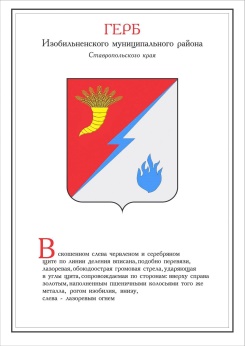 ДУМА ИЗОБИЛЬНЕНСКОГО городского округаСТАВРОПОЛЬСКОГО КРАЯПЕРВОГО СОЗЫВАРЕШЕНИЕ28 февраля 2020 года                  г. Изобильный                                №369Об утверждении местных нормативов градостроительногопроектирования Изобильненского городского округа Ставропольского краяВ соответствии с главой 3.1. Градостроительного кодекса Российской Федерации, пунктом 26 части 1 статьи 16 Федерального закона от 06 октября 2003 года №131-ФЗ «Об общих принципах организации местного самоуправления в Российской Федерации», пунктом 43 части 2 статьи 30 Устава Изобильненского городского округа Ставропольского края, решением Думы Изобильненского городского округа Ставропольского края от 10 октября 2017 года №23 «О правопреемстве органов местного самоуправления вновь образованного муниципального образования Изобильненский городской округ Ставропольского края»Дума Изобильненского городского округа Ставропольского края РЕШИЛА:1. Утвердить прилагаемые местные нормативы градостроительного проектирования Изобильненского городского округа Ставропольского края.2. Признать утратившими силу:2.1. решения совета Изобильненского муниципального района Ставропольского края:от 24 апреля 2015 года №212 «Об утверждении нормативов градостроительного проектирования Изобильненского муниципального района Ставропольского края»;от 24 июня 2016 года №285 «Об утверждении порядка подготовки и утверждения местных нормативов градостроительного проектирования Изобильненского муниципального района Ставропольского края и сельских поселений, входящих в его состав, и внесения в них изменений»;от 19 августа 2016 года №296 «Об утверждении местных нормативов градостроительного проектирования сельских поселений, входящих в состав Изобильненского муниципального района Ставропольского края»;2.2. решение Совета города Изобильного Ставропольского края от                  22 декабря 2016 года №408 «Об утверждении Порядка подготовки и утверждения местных нормативов градостроительного проектирования города Изобильного Изобильненского района Ставропольского края и внесении в них изменений»;2.3. решение Совета поселка Рыздвяного Изобильненского района Ставропольского края от 14 февраля 2017 года №460 «Об утверждении местных нормативов градостроительного проектирования поселка Рыздвяного Изобильненского района Ставропольского края».3. Администрации Изобильненского городского округа Ставропольского края разместить настоящее решение в федеральной государственной информационной системе территориального планирования в срок, не превышающий пяти дней со дня утверждения местных нормативов градостроительного проектирования Изобильненского городского округа Ставропольского края.4. Настоящее решение вступает в силу со дня его официального опубликования (обнародования).Местные нормативыградостроительного проектирования Изобильненского городского округа Ставропольского краяг. Изобильный2020 г.МЕСТНЫЕ НОРМАТИВЫ ГРАДОСТРОИТЕЛЬНОГО ПРОЕКТИРОВАНИЯ ИЗОБИЛЬНЕНСКОГО ГОРОДСКОГО ОКРУГА СТАВРОПОЛЬСКОГО КРАЯОглавлениеОглавление______________________________________________________2 Введение_________________________________________________________31. Основная часть местных нормативов градостроительного проектирования Изобильненского городского округа Ставропольского края_____41.1. Расчетные показатели минимально допустимого уровня обеспеченности объектами местного значения в области инженерного обеспечения (электро-, тепло-, газо- и водоснабжения населения, водоотведения) и показатели максимально допустимого уровня территориальной доступности таких объектов для населения Изобильненского городского округа  Ставропольского края__________41.2. Расчетные показатели минимально допустимого уровня обеспеченности объектами в области автомобильных дорог местного значения и показатели максимально допустимого уровня территориальной доступности таких объектов для населения Изобильненского городского округа Ставропольского края__________121.3. Расчетные показатели минимально допустимого уровня обеспеченности объектами местного значения в области образования и показатели максимально допустимого уровня территориальной доступности таких объектов для населения Изобильненского городского округа Ставропольского края___________________________________161.4. Расчетные показатели минимально допустимого уровня обеспеченности объектами местного значения в области физической культуры и спорта и показатели максимально допустимого уровня территориальной доступности таких объектов для населения Изобильненского городского округа Ставропольского края__________181.5. Расчетные показатели минимально допустимого уровня обеспеченности объектами местного значения в области утилизации, обезвреживания, размещения твердых коммунальных отходов и показатели максимально допустимого уровня территориальной доступности таких объектов для населения Изобильненского городского округа Ставропольского края___________________________________241.6. Расчетные показатели минимально допустимого уровня обеспеченности объектами в иных областях, связанных с решением вопросов местного значения Изобильненского городского округа Ставропольского края_________________________________________271.7. Расчетные показатели минимально допустимого уровня обеспеченности объектами благоустройства территории и рекреации и показатели максимально допустимого уровня территориальной доступности таких объектов для населения Изобильненского городского округа Ставропольского края___________________________________312. Материалы по обоснованию расчетных показателей, содержащихся в основной части__________________________________________________332.1. Обоснование расчетных показателей для объектов местного значения, содержащихся в основной части местных нормативов градостроительного проектирования Изобильненского городского округа Ставропольского края_________________________________________343. Правила и область применения расчетных показателей, содержащихся в основной части________________________________________________46ВВЕДЕНИЕМестные нормативы градостроительного проектирования Изобильненского городского округа Ставропольского края (далее - Нормативы) разработаны в соответствии с требованиями федерального законодательства (статьи 29.1 - 29.4 Градостроительного кодекса Российской Федерации (далее – ГрК РФ), Федеральный закон от 06 октября 2003 года №131-ФЗ «Об общих принципах организации местного самоуправления в Российской Федерации»), законодательства Ставропольского края (Нормативы градостроительного проектирования Ставропольского края, Закон Ставропольского края от 18 июня 2012 года №53-кз «О некоторых вопросах регулирования отношений в области градостроительной деятельности на территории Ставропольского края»).Согласно пункту 26 статьи 1 ГрК РФ - нормативы градостроительного проектирования - совокупность установленных в целях обеспечения благоприятных условий жизнедеятельности человека расчетных показателей минимально допустимого уровня обеспеченности объектами, предусмотренными частями 1,3 и 4 статьи 29.2 ГрК РФ, населения субъектов Российской Федерации, муниципальных образований и расчетных показателей максимально допустимого уровня территориальной доступности таких объектов для населения субъектов Российской Федерации, муниципальных образований.Нормативы - нормативно-правовой акт, устанавливающий совокупность расчетных показателей минимально допустимого уровня обеспеченности объектами местного значения Изобильненского городского округа Ставропольского края (далее – объект местного значения), относящимися к областям, указанным в пункте 1 части 5 статьи 23 ГрК РФ, объектами благоустройства территории Изобильненского городского округа Ставропольского края, иными объектами местного значения населения Изобильненского городского округа Ставропольского края (далее – население городского округа) и расчетных показателей максимально допустимого уровня территориальной доступности таких объектов для населения городского округа (в соответствии с частью 4 статьи 29.2 ГрК РФ).Согласно части 5 статьи 29.2 ГрК РФ, Нормативы включают в себя:1) основную часть (расчетные показатели минимально допустимого уровня обеспеченности объектами, предусмотренными частями 1, 3 и 4 статьи  29.2 ГрК РФ, населения городского округа и расчетные показатели максимально допустимого уровня территориальной доступности таких объектов для населения городского округа);2) материалы по обоснованию расчетных показателей, содержащихся в основной части Нормативов;3) правила и область применения расчетных показателей, содержащихся в основной части Нормативов.Нормативы разработаны на основании статистических и демографических данных с учетом административного статуса Изобильненского городского округа Ставропольского края (далее – городской округ), социально-демографического состава и плотности населения на территории городского округа, планов и программ комплексного социально-экономического развития Изобильненского городского округа Ставропольского края, предложений органов местного самоуправления Изобильненского городского округа Ставропольского края (далее органы местного самоуправления городского округа), анализа официальных источников информации, Управления Федеральной службы государственной статистики по Северо-Кавказскому Федеральному округу (Северо-Кавказстат).1. ОСНОВНАЯ ЧАСТЬ МЕСТНЫХ НОРМАТИВОВ ГРАДОСТРОИТЕЛЬНОГО ПРОЕКТИРОВАНИЯ ИЗОБИЛЬНЕНСКОГО ГОРОДСКОГО ОКРУГА СТАВРОПОЛЬСКОГО КРАЯРасчетные показатели минимально допустимого уровня обеспеченности объектами местного значения и максимально допустимого уровня территориальной доступности таких объектов для населения городского округа установлены исходя из текущей обеспеченности объектами местного значения, фактической потребности населения городского округа в тех или иных услугах и объектах, с учетом динамики социально-экономического развития, приоритетов градостроительного развития Ставропольского края  и городского округа, демографической ситуации и уровня жизни населения городского округа.Обоснование расчетных показателей, принятых в основной части Нормативов приведено в части 2 настоящих Нормативов.1.1. Расчетные показатели минимально допустимого уровня обеспеченности объектами местного значения в области инженерного обеспечения (электро-, тепло-, газо- и водоснабжения населения, водоотведения) и показатели максимально допустимого уровня территориальной доступности таких объектов для населения городского округаРасчетные показатели для объектов местного значения в области инженерного обеспечения установлены в соответствии с условиями текущей обеспеченности населения городского округа, а также документов стратегического планирования Изобильненского городского округа Ставропольского края. Расчетные показатели минимально допустимого уровня обеспеченности объектами местного значения и показатели максимально допустимого уровня территориальной доступности таких объектов, представлены в таблицах 1.1.1. - 1.1.10.Таблица 1.1.1. Нормативы потребления коммунальной услуги по электроснабжению в жилых помещениях многоквартирных домов и жилых домах, в том числе общежитиях квартирного типа (не оборудованными электроотопительными и электронагревательными приборами для целейгорячего водоснабжения)Таблица 1.1.2. Нормативы потребления электрической энергии в целях содержания общего имущества в многоквартирном доме (не оборудованном электроотопительными и электронагревательными приборами для целейгорячего водоснабжения)Таблица 1.1.3. Нормативы потребления коммунальной услугипо электроснабжению при использовании надворных построек, расположенных на земельном участкеТаблица 1.1.4. Нормативы потребления коммунальной услуги по отоплению, определенные расчетным методом, исходя из продолжительности отопительного периода семь календарных месяцевТаблица 1.1.5. Нормативы потребления коммунальнойуслуги по газоснабжениюТаблица 1.1.6. Нормативы потребления коммунальной услугипо газоснабжению при использовании земельного участка и надворных построекТаблица 1.1.7. Нормативы потребления коммунальной услугипо водоснабжению и водоотведениюПримечание:1. Для категорий жилых помещений, указанных в пунктах 6 - 10, в случае наличия септика или выгреба норматив потребления коммунальной услуги по водоотведению применяется при наличии заключенного договора на осуществление водоотведения гарантирующей организацией.Таблица 1.1.8. Нормативы потребления холодной воды в целях содержания общего имущества в многоквартирном домеТаблица 1.1.9. Нормативы потребления коммунальной услуги по холодному водоснабжению при использовании земельного участка и надворных построекТаблица 1.1.10. Нормативы расхода тепловой энергии, используемой на подогрев холодной воды для предоставления коммунальной услуги по горячему водоснабжению1.2. Расчетные показатели минимально допустимого уровня обеспеченности объектами в области автомобильных дорог местного значения и показатели максимально допустимого уровня территориальной доступности таких объектов для населения городского округаРасчетные показатели для объектов в области автомобильных дорог местного значения установлены в соответствии с индивидуальными особенностями пространственной организации городского округа (сложившаяся планировочная структура, ранжирование городских улиц и дорог по категориям, природно-климатические условия). Сложившаяся планировочная структура городского округа и текущее ранжирование городских улиц и дорог определяют расчетные параметры улиц и дорог, такие как ширина и количество полос движения; природно-климатические условия влияют на такие параметры, как значение продольного уклона и радиусы кривых в плане. Расчетные показатели минимально допустимого уровня обеспеченности объектами местного значения и показатели максимально допустимого уровня территориальной доступности таких объектов, представлены в таблицах 1.2.1 - 1.2.3.Таблица 1.2.1. Расчетные параметры улиц и дорог различных категорийПримечания:1. Ширина улиц и дорог определяется расчетом в зависимости от интенсивности движения транспорта и пешеходов, состава размещаемых в пределах поперечного профиля элементов (проезжих частей, технических полос для прокладки подземных коммуникаций, тротуаров, зеленых насаждений и др.), с учетом санитарно-гигиенических требований и требований гражданской обороны. Ширина улиц и дорог в красных линиях принимается, м: магистральных дорог - 50 - 100; магистральных улиц - 40 - 100; улиц и дорог местного значения - 15 - 30.2. Значение расчетной скорости следует принимать в зависимости от выполняемой функции улицы и дороги, вида дорожной деятельности (строительство, реконструкция) и условий прохождения улицы или дороги. При проектировании объектов нового строительства на незастроенной территории рекомендуется принимать максимальные значения расчетной скорости. При проектировании объектов реконструкции или в условиях сложного рельефа с большими перепадами высот в сложившейся застройке на основании технико-экономического обоснования могут приниматься меньшие из указанных значений расчетных скоростей в зависимости от ограничений, налагаемых соответственно прилегающей застройкой и рельефом. Разрешенную скорость движения следует устанавливать на 10 км/ч ниже расчетной.3. В ширину пешеходной части тротуаров и дорожек не включаются площади, необходимые для размещения киосков, скамеек и т.п.4. В условиях реконструкции на улицах местного значения, а также при расчетном пешеходном движении менее 50 чел./ч в обоих направлениях допускается устройство тротуаров и дорожек шириной 1 м.5. При непосредственном примыкании тротуаров к стенам зданий, подпорным стенкам или оградам следует увеличивать их ширину не менее чем на 0,5 м.6. При поэтапном достижении расчетных параметров магистральных улиц и дорог, транспортных пересечений с учетом конкретных размеров движения транспорта и пешеходов необходимо резервирование территории и подземного пространства для перспективного строительства.Расчетные показатели обеспеченности населения машино-местами на объектах хранения легковых автомобилей постоянного населения городского округа представлены в Таблице 1.2.2.Таблица 1.2.2. Расчетные показатели обеспеченности населениямашино-местами (м/м) на объектах хранения легковых автомобилейПримечание:1. На открытых автостоянках около объектов социальной инфраструктуры на расстоянии не далее 50 м от входа, а при жилых зданиях - не далее 100 м, должно выделяться не менее 10% (но не менее 1 машино-места) для парковки специальных автотранспортных средств инвалидов, которые не должны занимать иные транспортные средства.Таблица 1.2.3. Расчетные показатели обеспеченности населения городского округа остановками общественного транспорта на автомобильных дорогах местного значения1.3. Расчетные показатели минимально допустимого уровня обеспеченности объектами местного значения в области образования и показатели максимально допустимого уровня территориальной доступности таких объектов для населения городского округаРасчетные показатели для объектов местного значения в области образования установлены в соответствии с условиями текущей обеспеченности населения городского округа, а также документов стратегического планирования Ставропольского края и Изобильненского городского округа Ставропольского края, с учетом Методических рекомендаций по развитию сети образовательных организаций и обеспеченности населения услугами таких организаций, включающих требования по размещению организаций сферы образования, исходя из норм действующего законодательства Российской Федерации, с учетом возрастного состава и плотности населения, транспортной инфраструктуры и других факторов, влияющих на доступность и обеспеченность населения услугами сферы образования, утвержденных заместителем Министра образования и науки Российской Федерации Климовым А.А. от 04 мая 2016 года №АК-15/02вн. Расчетные показатели минимально допустимого уровня обеспеченности объектами местного значения и показатели максимально допустимого уровня территориальной доступности таких объектов, представлены в таблице 1.3.1.Таблица 1.3.1. Расчетные показатели для объектов в области образования1.4. Расчетные показатели минимально допустимого уровня обеспеченности объектами местного значения в области физической культуры и спорта и показатели максимально допустимого уровня территориальной доступности таких объектов для населения городского округаРасчетные показатели для объектов местного значения в области физической культуры и спорта установлены в соответствии с условиями текущей обеспеченности населения городского округа, а также документов стратегического планирования Изобильненского городского округа Ставропольского края, с учетом Методических рекомендаций о применении нормативов и норм при определении потребности субъектов Российской Федерации в объектах физической культуры и спорта, утвержденных Приказом Минспорта России от 21 марта 2018 года №244. Расчетные показатели минимально допустимого уровня обеспеченности объектами местного значения представлены в таблице 1.4.1.Таблица 1.4.1. Расчетные показатели для объектов в области физической культуры и спортаБазовым показателем для определения расчетных показателей максимально допустимого уровня территориальной доступности объектов физической культуры и спорта является норматив, указанный в СП 42.13330.2011 Градостроительство. Планировка и застройка городских и сельских поселений (пункты 10.3, 10.4): в жилых районах городских населенных пунктов - 1500 м, объекты городского и районного значения - в пределах транспортной доступности 30 мин.1.5. Расчетные показатели минимально допустимого уровня обеспеченности объектами местного значения в области утилизации, обезвреживания, размещения твердых коммунальных отходов и показатели максимально допустимого уровня территориальной доступности таких объектов для населения городского округаРасчетные показатели для объектов местного значения в области утилизации, обезвреживания, размещения твердых коммунальных отходов и показатели максимально допустимого уровня территориальной доступности таких объектов для населения городского округа установлены в соответствии с полномочиями городского округа в указанной сфере. Расчетные показатели минимально допустимого уровня обеспеченности объектами местного значения и показатели максимально допустимого уровня территориальной доступности таких объектов, разработаны в соответствии с предоставленными исходными данными и представлены в таблицах 1.5.1., 1.5.2.Таблица 1.5.1. Расчетные показатели в области утилизации,обезвреживания, размещения твердых коммунальных отходовПримечания:1. <*> Размер площадок должен быть рассчитан на установку необходимого числа контейнеров, но не более 5. К площадкам для мусоросборников должны быть обеспечены подходы и подъезды, обеспечивающие маневрирование мусоровывозящих машин.2. Параметры обеспеченности прочими объектами в области утилизации, обезвреживания, размещения твердых коммунальных отходов определяются «Территориальной схемой обращения с отходами в Ставропольском крае», утвержденной постановлением правительства Ставропольского края от 22 сентября 2016 года №408-п (с изменениями от 21 ноября 2017 года, от 01 октября 2018 года, от 24 декабря 2019 года).Таблица 1.5.2. Нормативы накопления твердых коммунальных отходов1.6. Расчетные показатели минимально допустимого уровня обеспеченности объектами в иных областях, связанных с решением вопросов местного значения городского округаПеречень объектов и расчетные показатели для объектов местного значения в иных областях установлены в соответствии с решением вопросов местного значения городского округа в различных сферах по соответствующим структурным подразделениям и регламентируются отдельными нормативно-правовыми актами. Расчетные показатели минимально допустимого уровня обеспеченности объектами местного значения в иных областях, и показатели максимально допустимого уровня территориальной доступности таких объектов, представлены в п. 1.6.1. - 1.6.5.1.6.1. Расчетные показатели в области муниципального жилищного строительства.Расчетные показатели для объектов местного значения в области муниципального жилищного строительства установлены в соответствии с полномочиями городского округа в указанной сфере. Расчетные показатели минимально допустимого уровня обеспеченности объектами местного значения и показатели максимально допустимого уровня территориальной доступности таких объектов, разработаны в соответствии с предоставленными исходными данными и представлены в таблицах 1.6.1.1, 1.6.1.2.Таблица 1.6.1.1. Расчетные показатели в области муниципального жилищного строительстваТаблица 1.6.1.2. Расчетные показатели для малоэтажного жилого фонда1.6.2. Расчетные показатели в области культуры, искусства, библиотечного обслуживания населенияРасчетные показатели минимально допустимого уровня обеспеченности объектами местного значения в области культуры, искусства, библиотечного обслуживания населения городского округа  и показатели максимально допустимого уровня территориальной доступности таких объектов, разработаны в соответствии с предоставленными исходными данными, с учетом Методических рекомендаций субъектам Российской Федерации и органам местного самоуправления по развитию сети организаций культуры и обеспеченности населения услугами организаций культуры, утвержденных распоряжением Министерства культуры Российской Федерации от 2 августа 2017 года №Р-965 и представлены в таблице 1.6.3.Таблица 1.6.2. Расчетные показатели для объектов в области культуры, искусства, библиотечного обслуживания населения1.6.3. Расчетные показатели в области работы с детьми и молодежьюРасчетные показатели для объектов местного значения в области работы с детьми и молодежью установлены в соответствии с условиями текущей обеспеченности населения городского округа, а также документов стратегического планирования Изобильненского городского округа Ставропольского края. Расчетные показатели минимально допустимого уровня обеспеченности объектами местного значения и показатели максимально допустимого уровня территориальной доступности таких объектов, представлены в таблицах 1.6.4.Таблица 1.6.3. Расчетные показатели для объектов в области работы с детьми и молодежью1.6.4. Расчетные показатели в области ритуального обслуживания населенияРасчетные показатели для объектов местного значения в области ритуального обслуживания населения установлены в соответствии с полномочиями городского округа в указанной сфере. Расчетные показатели минимально допустимого уровня обеспеченности объектами местного значения и показатели максимально допустимого уровня территориальной доступности таких объектов, разработаны в соответствии с предоставленными исходными данными и представлены в таблице 1.6.5.Таблица 1.6.4. Расчетные показатели для объектов в области ритуального обслуживания населенияПримечания:1. Формирование кладбищ площадью менее 0,5 и более 40 га не допускается.2. На вновь создаваемых кладбищах (независимо от типа кладбищ) площадь мест захоронения должна быть не более 70% общей площади кладбища. Площадь озеленения кладбища деревьями и кустарниками - не менее 20% от занимаемой территории.3. Вновь создаваемые кладбища с погребением путем предания тела (останков) умершего земле (захоронение в могилу, склеп) размещают на расстоянии не менее 100 метров от границ селитебной территории (в городских населенных пунктах), кладбища в сельской местности - не менее 50 метров.4. В санитарно-защитной зоне кладбища не разрешается строительство зданий и сооружений, не связанных с обслуживанием указанных объектов, за исключением культовых и обрядовых объектов.5. На территории кладбищ либо на территории, прилегающей к данным объектам похоронного назначения, должна быть предусмотрена бесплатная стоянка для транспортных средств, в том числе автокатафалков.1.6.5. Расчетные показатели в административно-деловой и хозяйственной областиРасчетные показатели для объектов местного значения в административно-деловой и хозяйственной области установлены в соответствии с полномочиями городского округа в указанной сфере. Расчетные показатели минимально допустимого уровня обеспеченности объектами местного значения и показатели максимально допустимого уровня территориальной доступности таких объектов, разработаны в соответствии с предоставленными исходными данными и представлены в таблице 1.6.5.Таблица 1.6.5. Расчетные показатели для объектов в административно-деловой и хозяйственной области--------------------------------Примечания:1. <*> Объекты рекомендуется располагать в непосредственной близости к администрации Изобильненского городского округа Ставропольского края  и  ее структурным подразделениям, значение показателя транспортной доступности при этом должно составлять не более 15 мин от административных объектов.1.7. Расчетные показатели минимально допустимого уровня обеспеченности объектами благоустройства территории и рекреации и показатели максимально допустимого уровня территориальной доступности таких объектов для населения городского округаПеречень объектов и расчетные показатели для объектов благоустройства территории установлены в соответствии с решением вопросов местного значения Изобильненского городского округа с учетом СП 42.13330.2016. Градостроительство. Планировка и застройка городских и сельских поселений. Актуализированная редакция СНиП 2.07.01-89*, СП 82.13330.2016 «СНиП Ш-10-75 Благоустройство территорий», Приказа Минстроя России от 13 апреля 2017 года №711/пр «Об утверждении методических рекомендаций для подготовки правил благоустройства территорий поселений, городских округов, внутригородских районов».Расчетные показатели для объектов благоустройства территории и рекреации представлены в Таблицах 1.7.1., 1.7.2., 1.7.3.Таблица 1.7.1. Расчетные показатели для объектов благоустройства территории и рекреацииПримечания:1. В средних и малых городских населенных пунктах, а также в сельских населенных пунктах, расположенных в окружении лесов, в прибрежных зонах рек и водоемов площадь озелененных территорий общего пользования допускается уменьшать, но не более чем на 20%.2. Количество посетителей, одновременно находящихся на территории рекреационных объектов общего пользования, рекомендуется принимать 10 - 15% от численности населения, проживающего в радиусе доступности объекта рекреации.3. Подробные нормативы благоустройства территории необходимо разрабатывать в правилах благоустройства Изобильненского городского округа, соответствующих требованиям Приказа Минстроя России от 13 апреля 2017 года №711/пр «Об утверждении методических рекомендаций для подготовки правил благоустройства территорий поселений, городских округов, внутригородских районов».Таблица 1.7.2. Расчетные параметры для велодорожной сети--------------------------------<*> При движении в одном направлении.<**> При движении в двух направлениях.Примечания:Велодорожки обустраиваются в городе (поселке городского типа) с численностью населения более 15 тыс. человек.Размещение велодорожек осуществляется из расчета:1 велодорожка на 15 тыс. жителей в жилой зоне;1 велодорожка в каждой рекреационной зоне;1 велодорожка в центральной части города.Велодорожки должны быть объединены в единую сеть, связывающую жилую застройку с объектами массового посещения.Протяженность велодорожек должна быть не менее 500 м.Минимальная обеспеченность жителей местами для хранения (стоянки) велосипедов принимается:предприятия, учреждения, организации - для 10% от количества персонала и единовременных посетителей;объекты торговли, общественного питания, культуры, досуга - для 15% от количества персонала и единовременных посетителей;транспортные пересадочные узлы - не менее 10% от предусмотренного количества парковочных мест автомобилей;места проживания - не менее 1 места для хранения велосипеда на 1 квартиру.2. МАТЕРИАЛЫ ПО ОБОСНОВАНИЮ РАСЧЕТНЫХ ПОКАЗАТЕЛЕЙ, СОДЕРЖАЩИХСЯ В ОСНОВНОЙ ЧАСТИРасчетные показатели минимально допустимого уровня обеспеченности объектами местного значения и показатели максимально допустимого уровня территориальной доступности таких объектов для населения городского округа установлены в соответствии с действующими федеральными и  нормативно-правовыми актами Ставропольского края в области регулирования вопросов градостроительной деятельности и полномочий городского округа, на основании параметров и условий социально-экономического развития закрытого административно-территориального образования и региона в целом, социальных, демографических, природно-экологических, историко-культурных и иных условий развития территории, условий осуществления градостроительной деятельности на территории Ставропольского края  в части формирования объектов местного значения.2.1. Обоснование расчетных показателей для объектов местного значения, содержащихся в основной части Нормативов Обоснование расчетных показателей для объектов местного значения, содержащихся в основной части Нормативов представлены в Таблице 2.1.Таблица 2.13. ПРАВИЛА И ОБЛАСТЬ ПРИМЕНЕНИЯ РАСЧЕТНЫХ ПОКАЗАТЕЛЕЙ, СОДЕРЖАЩИХСЯ В ОСНОВНОЙ ЧАСТИНормативы являются обязательными для применения всеми участниками градостроительной деятельности и учитываются при разработке документов территориального планирования, документов градостроительного зонирования - правил землепользования и застройки городского округа, документации по планировке территорий в части размещения объектов местного значения, подготовке проектной документации применительно к строящимся, реконструируемым объектам капитального строительства местного значения в границах городского округа.Нормативы применяются при подготовке, согласовании, экспертизе, утверждении и реализации документов территориального планирования (генерального плана), документации по планировке территорий в части размещения объектов местного значения, правил землепользования и застройки с учетом перспективы их развития, а также используются для принятия решений органами государственной власти Ставропольского края, органами местного самоуправления городского округа, при осуществлении градостроительной деятельности физическими и юридическими лицами.Нормативы являются обязательными для применения при подготовке градостроительных планов земельных участков (согласно части 2 статьи 57.3 ГрК РФ).Нормативы распространяются на предлагаемые к размещению на территории Изобильненского городского округа объекты местного значения, относящиеся к областям, указанным в пункте 1 части 5 статьи 23 ГрК РФ, объектами благоустройства территории, иными объектами местного значения.Председатель Думы Изобильненского городского округа Ставропольского края А.М. РоговГлава Изобильненскогогородского округа Ставропольского краяВ.И. Козлов УТВЕРЖДЕНЫрешением Думы Изобильненского городского округа Ставропольского краяот 28 февраля 2020 года №369№п/пКатегория жилых помещенийНорматив потребления коммунальной услуги, кВт*ч/мес. на чел.Норматив потребления коммунальной услуги, кВт*ч/мес. на чел.Норматив потребления коммунальной услуги, кВт*ч/мес. на чел.Норматив потребления коммунальной услуги, кВт*ч/мес. на чел.Норматив потребления коммунальной услуги, кВт*ч/мес. на чел.Норматив потребления коммунальной услуги, кВт*ч/мес. на чел.№п/пКатегория жилых помещенийКол-во комнат в жилом помещенииКоличество человек, проживающих в помещенииКоличество человек, проживающих в помещенииКоличество человек, проживающих в помещенииКоличество человек, проживающих в помещенииКоличество человек, проживающих в помещении№п/пКатегория жилых помещенийКол-во комнат в жилом помещении12345 и более1.Многоквартирные дома, общежития квартирного типа, не оборудованные в установленном порядке стационарными электроплитами для приготовления пищи191,456,743,935,631,11.Многоквартирные дома, общежития квартирного типа, не оборудованные в установленном порядке стационарными электроплитами для приготовления пищи2117,973,156,646,040,11.Многоквартирные дома, общежития квартирного типа, не оборудованные в установленном порядке стационарными электроплитами для приготовления пищи3133,482,764,152,045,41.Многоквартирные дома, общежития квартирного типа, не оборудованные в установленном порядке стационарными электроплитами для приготовления пищи4 и более144,489,569,356,349,12.Многоквартирные дома, общежития квартирного типа, оборудованные в установленном порядке стационарными электроплитами для приготовления пищи1146,991,170,557,349,92.Многоквартирные дома, общежития квартирного типа, оборудованные в установленном порядке стационарными электроплитами для приготовления пищи2189,5117,591,073,964,42.Многоквартирные дома, общежития квартирного типа, оборудованные в установленном порядке стационарными электроплитами для приготовления пищи3214,5133,0102,983,672,92.Многоквартирные дома, общежития квартирного типа, оборудованные в установленном порядке стационарными электроплитами для приготовления пищи4 и более232,1143,9111,490,578,93.Жилые дома, не оборудованные в установленном порядке стационарными электроплитами для приготовления пищи1137,985,566,253,846,93.Жилые дома, не оборудованные в установленном порядке стационарными электроплитами для приготовления пищи2162,8100,978,163,555,33.Жилые дома, не оборудованные в установленном порядке стационарными электроплитами для приготовления пищи3177,9110,385,469,460,53.Жилые дома, не оборудованные в установленном порядке стационарными электроплитами для приготовления пищи4 и более189,0117,290,773,764,24.Жилые дома, оборудованные в установленном порядке стационарными электроплитами для приготовления пищи1241,3149,6115,894,182,04.Жилые дома, оборудованные в установленном порядке стационарными электроплитами для приготовления пищи2284,8176,5136,7111,196,84.Жилые дома, оборудованные в установленном порядке стационарными электроплитами для приготовления пищи3311,3193,0149,4121,4105,84.Жилые дома, оборудованные в установленном порядке стационарными электроплитами для приготовления пищи4 и более330,6205,0158,7128,9112,45.Общежития, оборудованные в установленном порядке стационарными электроплитами для приготовления пищиОбщежития, оборудованные в установленном порядке стационарными электроплитами для приготовления пищи127,078,761,049,543,2№п/пГруппа многоквартирных домовНорматив потребления коммунальной услуги, кВт*ч на 1 м2 общей площади помещений, входящих в состав общего имущества в многоквартирном доме:Норматив потребления коммунальной услуги, кВт*ч на 1 м2 общей площади помещений, входящих в состав общего имущества в многоквартирном доме:№п/пГруппа многоквартирных домовНе оборудованном лифтомОборудованном лифтом1.Не оборудованные насосами1,092,042.Оборудованные насосами отопления1,142,113.Оборудованные насосами отопления и горячего или холодного водоснабжения1,232,234.Оборудованные насосами отопления, горячего и холодного водоснабжения1,312,365.Оборудованные насосами горячего или холодного водоснабжения1,182,166.Оборудованные насосами горячего и холодного водоснабжения1,262,29№ п/пНаправление использования коммунального ресурсаЕдиница измеренияНорматив потребления1.Освещение в целях содержания сельскохозяйственных животныхкВт*ч/мес. на м20,342.Освещение иных надворных построек, в том числе бань, саун, бассейнов, гаражей, теплиц (зимних садов)кВт*ч/мес. на м21,093.Приготовление пищи и подогрев воды для сельскохозяйственных животныхкВт*ч/мес. на голову животного1,5№ п/пКатегория жилых помещенийКоличество этажейЕдиница измеренияНорматив потребления1.Многоквартирные или жилые дома до 1999 года постройки включительно1 этажгкал/м2 в месяц0,03511.Многоквартирные или жилые дома до 1999 года постройки включительно2 этажагкал/м2 в месяц0,03501.Многоквартирные или жилые дома до 1999 года постройки включительно3 - 4 этажагкал/м2 в месяц0,02151.Многоквартирные или жилые дома до 1999 года постройки включительно5 - 9 этажейгкал/м2 в месяц0,0195№ п/пКатегория многоквартирного (жилого) домаЕдиница измеренияНорматив потребления1.Для приготовления пищи при газоснабжении природным газомДля приготовления пищи при газоснабжении природным газомДля приготовления пищи при газоснабжении природным газом1.1.Многоквартирные и жилые дома, оборудованные газовой плитойм3/мес. на чел.10,02.Для подогрева воды при газоснабжении природным газомДля подогрева воды при газоснабжении природным газомДля подогрева воды при газоснабжении природным газом2.1.Многоквартирные и жилые дома, оборудованные газовым водонагревателем (при отсутствии централизованного горячего водоснабжения)м3/мес. на чел.20,02.2.Многоквартирные и жилые дома, оборудованные газовой плитой и не оборудованные газовым водонагревателем (при отсутствии централизованного горячего водоснабжения)м3/мес. на чел.5,03.Для приготовления пищи и подогрева воды при газоснабжении природным газомДля приготовления пищи и подогрева воды при газоснабжении природным газомДля приготовления пищи и подогрева воды при газоснабжении природным газом3.1.Многоквартирные и жилые дома, оборудованные газовой плитой и газовым водонагревателем (при отсутствии централизованного горячего водоснабжения)м3/мес. на чел.30,03.2.Многоквартирные и жилые дома, оборудованные газовой плитой и не оборудованные газовым водонагревателем (при отсутствии централизованного горячего водоснабжения)м3/мес. на чел.15,04.Для отопления жилых помещений при газоснабжении природным газомДля отопления жилых помещений при газоснабжении природным газомДля отопления жилых помещений при газоснабжении природным газом4.1.Многоквартирные и жилые домам3/мес. на м2 общей площади жилых помещений8,2№п/пНаправление использования коммунального ресурсаНаправление использования коммунального ресурсаЕдиница измеренияНорматив потребления1.Отопление надворных построек, расположенных на земельном участке, при газоснабжении природным газом:Отопление баним3/мес. на м3 объема помещения1,71.Отопление надворных построек, расположенных на земельном участке, при газоснабжении природным газом:Отопление теплицым3/мес. на м3 объема помещения30,51.Отопление надворных построек, расположенных на земельном участке, при газоснабжении природным газом:Отопление гаражам3/мес. на м3 объема помещения3,92.Приготовление пищи и подогрев воды для крупного рогатого скота при газоснабжении природным газомПриготовление пищи и подогрев воды для крупного рогатого скота при газоснабжении природным газомм3/мес. на голову животного16,63.Приготовление пищи и подогрев воды для иных сельскохозяйственных животных при газоснабжении природным газомПриготовление пищи и подогрев воды для иных сельскохозяйственных животных при газоснабжении природным газомм3/мес. на голову животного1,66№ п/пКатегория жилых помещенийНорматив потребления коммунальной услуги, л/мес. на чел.Норматив потребления коммунальной услуги, л/мес. на чел.Норматив потребления коммунальной услуги, л/мес. на чел.№ п/пКатегория жилых помещенийВодоснабжениеВодоснабжениеВодоотведение№ п/пКатегория жилых помещенийХолодноеГорячееВодоотведение1.Многоквартирные и жилые дома с централизованным холодным и горячим водоснабжением, водоотведением, оборудованные унитазами, раковинами, мойками, ваннами сидячими длиной 1200 мм с душем6,01,47,42.Многоквартирные и жилые дома с централизованным холодным и горячим водоснабжением, водоотведением, оборудованные унитазами, раковинами, мойками, ваннами длиной 1500 - 1550 мм с душем4,43,17,53.Многоквартирные и жилые дома с централизованным холодным и горячим водоснабжением, водоотведением, оборудованные унитазами, раковинами, мойками, ваннами длиной 1650 - 1700 мм с душем4,43,27,64.Многоквартирные и жилые дома с централизованным холодным и горячим водоснабжением, водоотведением, оборудованные унитазами, раковинами, мойками, ваннами без душа3,11,64,75.Многоквартирные и жилые дома с централизованным холодным и горячим водоснабжением, водоотведением, оборудованные унитазами, раковинами, мойками, душем3,92,56,46.Многоквартирные и жилые дома с централизованным холодным водоснабжением, водонагревателями, водоотведением, оборудованные унитазами, раковинами, мойками, душами и ваннами сидячими длиной 1200 мм с душем7,4-7,47.Многоквартирные и жилые дома с централизованным холодным водоснабжением, водонагревателями, водоотведением, оборудованные унитазами, раковинами, мойками, душами и ваннами длиной 1500 - 1550 мм с душем7,5-7,58.Многоквартирные и жилые дома с централизованным холодным водоснабжением, водонагревателями, водоотведением, оборудованные унитазами, раковинами, мойками, душами и ваннами длиной 1650 - 1700 мм с душем7,6-7,69.Многоквартирные и жилые дома с централизованным холодным водоснабжением, водонагревателями, водоотведением, оборудованные унитазами, раковинами, мойками, душами и ваннами без душа7,2-7,210.Многоквартирные и жилые дома с централизованным холодным водоснабжением, водонагревателями, водоотведением, оборудованные унитазами, раковинами, мойками, душами6,4-6,411.Многоквартирные дома без водонагревателей с водопроводом и канализацией, оборудованные раковинами, мойками и унитазами3,9-3,912.Жилые дома без водонагревателей с водопроводом и канализацией, оборудованные раковинами, мойками и унитазами5,5-5,513.Многоквартирные и жилые дома без водонагревателей с централизованным холодным водоснабжением и водоотведением, оборудованные раковинами и мойками3,1-3,114.Многоквартирные дома с централизованным холодным водоснабжением, без централизованного водоотведения, оборудованные умывальниками, мойками, унитазами, ваннами, душами2,3--15.Жилые дома с централизованным холодным водоснабжением, без централизованного водоотведения, оборудованные умывальниками, мойками, унитазами, ваннами, душами3,2--16.Многоквартирные дома с централизованным холодным водоснабжением, без централизованного водоотведения, оборудованные умывальниками, мойками, унитазами1,7--17.Жилые дома с централизованным холодным водоснабжением, без централизованного водоотведения, оборудованные умывальниками, мойками, унитазами2,4--18.Многоквартирные и жилые дома с водоразборной колонкой1,2--19.Дома, использующиеся в качестве общежитий, оборудованные мойками, раковинами, унитазами, с душевыми с централизованным холодным и горячим водоснабжением, водоотведением3,11,84,920.Многоквартирные и жилые дома, оборудованные централизованным холодным водоснабжением, без централизованного водоотведения (без выгреба или септика), водонагревателем всех типов, с ванной5,1--21.Многоквартирные и жилые дома с водоразборной колонкой с централизованным водоотведением1,2-1,222.Дома, использующиеся в качестве общежитий, оборудованные централизованным холодным водоснабжением, без водоотведения (с выгребом или септиком), с общими душевыми на этаж и общими кухнями4,9--23.Дома, использующиеся в качестве общежитий, оборудованные централизованным холодным водоснабжением, водоотведением, с общими душевыми на этаж и общими кухнями4,9-4,924.Дома, использующиеся в качестве общежитий, оборудованные централизованным холодным водоснабжением, водоотведением, без кухни и душевой2,6-2,625.Дома, использующиеся в качестве общежитий, оборудованные централизованным холодным водоснабжением, водоотведением, с общими душевыми, без кухни4,3-4,326.Общежития, оборудованные централизованным холодным и горячим водоснабжением, водоотведением, без душевой, с общей кухней2,30,93,2№ п/пКатегория жилых помещенийНорматив потребления коммунальной услуги, л/мес. на чел.Норматив потребления коммунальной услуги, л/мес. на чел.Норматив потребления коммунальной услуги, л/мес. на чел.№ п/пКатегория жилых помещенийВодоснабжениеВодоснабжениеВодоотведение№ п/пКатегория жилых помещенийХолодноеГорячееВодоотведение1.Многоквартирные дома с централизованным холодным и горячим водоснабжением, водоотведением0,0200,0200,042.Многоквартирные дома с централизованным холодным водоснабжением, водонагревателями, водоотведением0,029-0,0293.Многоквартирные дома с централизованным холодным водоснабжением без централизованного водоотведения0,029-0,029№ п/пНаправление использования коммунального ресурсаНаправление использования коммунального ресурсаЕдиница измеренияНорматив потребления1.Полив земельного участкаПолив земельного участкам3/мес. на м20,062.Водоснабжение и приготовление пищи для сельскохозяйственных животных:Коровам3/мес. на голову животного2,612.Водоснабжение и приготовление пищи для сельскохозяйственных животных:Свиньям3/мес. на голову животного0,592.Водоснабжение и приготовление пищи для сельскохозяйственных животных:Овца или козам3/мес. на голову животного0,132.Водоснабжение и приготовление пищи для сельскохозяйственных животных:Лошадьм3/мес. на голову животного1,942.Водоснабжение и приготовление пищи для сельскохозяйственных животных:Курицам3/мес. на голову животного0,012.Водоснабжение и приготовление пищи для сельскохозяйственных животных:Индейкам3/мес. на голову животного0,012.Водоснабжение и приготовление пищи для сельскохозяйственных животных:Уткам3/мес. на голову животного0,052.Водоснабжение и приготовление пищи для сельскохозяйственных животных:Гусьм3/мес. на голову животного0,052.Водоснабжение и приготовление пищи для сельскохозяйственных животных:Нутрия, кроликм3/мес. на голову животного0,113.Водоснабжение открытых (крытых) летних бассейнов различных типов и конструкций, а также бань, саун, закрытых бассейнов, примыкающих к жилому дому и (или) отдельно стоящих на общем с жилым домом земельном участкеВодоснабжение открытых (крытых) летних бассейнов различных типов и конструкций, а также бань, саун, закрытых бассейнов, примыкающих к жилому дому и (или) отдельно стоящих на общем с жилым домом земельном участкем3/мес. на человека6,474.Водоснабжение иных надворных построек, в том числе гаража, теплиц (зимних садов), других объектовВодоснабжение иных надворных построек, в том числе гаража, теплиц (зимних садов), других объектовм3/мес. на человека1,02№ п/пВид системы Горячего водоснабженияКонструктивные особенности многоквартирного дома или жилого домаНорматив, определенный с применением расчетного метода (метода аналогов)Норматив, определенный с применением расчетного метода (метода аналогов)№ п/пВид системы Горячего водоснабженияКонструктивные особенности многоквартирного дома или жилого домас наружной сетью горячего водоснабжениябез наружной сети горячего водоснабжения1.Закрытая Система горячего водоснабженияНеизолированные стояки и полотенцесушители независимо от наличия наружной сети горячего водоснабжения(0,0639)(0,0639)1.Закрытая Система горячего водоснабженияНеизолированные стояки и отсутствие полотенцесушителей независимо от наличия наружной сети горячего водоснабжения(0,0590)(0,0590)1.Закрытая Система горячего водоснабженияИзолированные стояки и полотенцесушители с наружной сетью горячего водоснабжения0,06270,06021.Закрытая Система горячего водоснабженияИзолированные стояки и отсутствие полотенцесушителей с наружной сетью горячего водоснабжения0,05770,05522.Открытая система горячего водоснабженияНеизолированные стояки и полотенцесушители без наружной сети горячего водоснабжения0,0652-2.Открытая система горячего водоснабженияНеизолированные стояки и отсутствие полотенцесушителей без наружной сети горячего водоснабжения0,0602-2.Открытая система горячего водоснабженияИзолированные стояки и полотенцесушители0,06270,06022.Открытая система горячего водоснабженияИзолированные стояки и отсутствие полотенцесушителей с наружной сетью горячего водоснабжения0,05770,0552Категория дорог и улицРасчетная скорость движения, км/чШирина полосы движения, мЧисло полос движения (суммарно в двух направлениях)Наименьший радиус кривых в плане с виражом/без виража, мНаибольший продольный уклон, °/00Наименьшая ширина пешеходной части тротуара, мМагистральные городские дороги:Магистральные городские дороги:Магистральные городские дороги:Магистральные городские дороги:Магистральные городские дороги:Магистральные городские дороги:Магистральные городские дороги:2-го класса903,50 - 3,754 - 8430/58055-2-го класса803,25 - 3,754 - 8310/42060-2-го класса703,25 - 3,754 - 8230/31065-Магистральные улицы общегородского значения:Магистральные улицы общегородского значения:Магистральные улицы общегородского значения:Магистральные улицы общегородского значения:Магистральные улицы общегородского значения:Магистральные улицы общегородского значения:Магистральные улицы общегородского значения:2-го класса803,25 - 3,754 - 10310/420603,02-го класса703,25 - 3,754 - 10230/310653,02-го класса603,25 - 3,754 - 10170/220703,03-го класса703,25 - 3,754 - 6230/310653,03-го класса603,25 - 3,754 - 6170/220703,03-го класса503,25 - 3,754 - 6110/140703,0Магистральные улицы районного значения703,25 - 3,752 - 4230/310602,25Магистральные улицы районного значения603,25 - 3,752 - 4170/220702,25Магистральные улицы районного значения503,25 - 3,752 - 4110/140702,25Городские улицы и дороги местного значения:Городские улицы и дороги местного значения:Городские улицы и дороги местного значения:Городские улицы и дороги местного значения:Городские улицы и дороги местного значения:Городские улицы и дороги местного значения:Городские улицы и дороги местного значения:Улицы в зонах жилой застройки503,0 - 3,52 - 4110/140802,0Улицы в зонах жилой застройки403,0 - 3,52 - 470/80802,0Улицы в зонах жилой застройки303,0 - 3,52 - 440/40802,0Улицы в общественно-деловых и торговых зонах503,0 - 3,52 - 4110/140802,0Улицы в общественно-деловых и торговых зонах403,0 - 3,52 - 470/80802,0Улицы в общественно-деловых и торговых зонах303,0 - 3,52 - 440/40802,0Улицы и дороги в производственных зонах503,52 - 4110/140602,0Сельские улицы и дороги:Сельские улицы и дороги:Сельские улицы и дороги:Сельские улицы и дороги:Сельские улицы и дороги:Сельские улицы и дороги:Сельские улицы и дороги:Основные улицы сельского населенного пункта603,52 - 4220701,5 - 2,25Местные улицы403,0280801,5Местные дороги302,75240801,0 (допускается устраивать с одной стороны)Проезды304,514080-Вид объектаВид объектаРасчетная единицаМинимально допустимый уровень обеспеченностиМаксимально допустимый уровень территориальной доступностиМНОГОКВАРТИРНЫЕ И ЖИЛЫЕ ДОМАМНОГОКВАРТИРНЫЕ И ЖИЛЫЕ ДОМАМНОГОКВАРТИРНЫЕ И ЖИЛЫЕ ДОМАМНОГОКВАРТИРНЫЕ И ЖИЛЫЕ ДОМАМНОГОКВАРТИРНЫЕ И ЖИЛЫЕ ДОМАстоянка для постоянного хранениястоянка для постоянного хранениям/м на 1 квартиру1800 мстоянка для временного хранениястоянка для временного хранениям/м на 1 квартиру1800 мЗДАНИЯ И СООРУЖЕНИЯЗДАНИЯ И СООРУЖЕНИЯЗДАНИЯ И СООРУЖЕНИЯЗДАНИЯ И СООРУЖЕНИЯЗДАНИЯ И СООРУЖЕНИЯУчреждения органов государственной власти, органов местного самоуправленияУчреждения органов государственной власти, органов местного самоуправлениям/м на 100 м2 общей площади0,45 - 0,5250 мПрофессиональные образовательные организации, образовательные организации искусств городского значенияПрофессиональные образовательные организации, образовательные организации искусств городского значениям/м на 10 преподавателей, занятых в 1 смену3,0 - 5,0250 мЦентры обучения, самодеятельного творчества, клубы по интересам для взрослыхЦентры обучения, самодеятельного творчества, клубы по интересам для взрослыхм/м на 10 м2 общей площади0,4 - 0,5250 мВыставочно-музейные комплексы, музеи-заповедники, музеи, галереи, выставочные залыВыставочно-музейные комплексы, музеи-заповедники, музеи, галереи, выставочные залым/м на 10 единовременных посетителей1,25 - 1,7250 мТеатры, концертные залыТеатры, концертные залым/м на 100 зрительских мест14,0 - 25,0250 мКиноцентры и кинотеатрыКиноцентры и кинотеатрым/м на 100 зрительских мест8,0 - 12,0250 мЦентральные, специальные и специализированные библиотеки, интернет-кафеЦентральные, специальные и специализированные библиотеки, интернет-кафем/м на 100 постоянных мест12,5 - 17,0250 мСпортивные комплексы и стадионы с трибунамиСпортивные комплексы и стадионы с трибунамим/м на 100 мест на трибунах4,0 - 3,0250 мОздоровительные комплексы (ФОК, фитнес-клубы, спортивные и тренажерные залы), в том числе:общей площадью 1000 м2 и болеем/м на 100 м2 общей площади2,5 - 4,0250 мОздоровительные комплексы (ФОК, фитнес-клубы, спортивные и тренажерные залы), в том числе:общей площадью менее 1000 м2м/м на 100 м2 общей площади2,0 - 2,5250 мМуниципальные детские физкультурно-оздоровительные объекты локального и районного уровней обслуживания, в том числе:тренажерные залы площадью 150 - 500 м2м/м на 10 единовременных посетителей1,0 - 1,25250 мМуниципальные детские физкультурно-оздоровительные объекты локального и районного уровней обслуживания, в том числе:ФОК с залом площадью 1000 - 2000 м2м/м на 10 единовременных посетителей1,0250 мМуниципальные детские физкультурно-оздоровительные объекты локального и районного уровней обслуживания, в том числе:ФОК с залом и бассейном площадью 2000 - 3000 м2м/м на 10 единовременных посетителей1,5 - 2,0250 мСпециализированные спортивные клубы и комплексы (тенниса, конного спорта, горнолыжные центры и др.)Специализированные спортивные клубы и комплексы (тенниса, конного спорта, горнолыжные центры и др.)м/м на 10 единовременных посетителей2,5 - 3,0250 мАквапарки, бассейныАквапарки, бассейным/м на 10 единовременных посетителей1,5 - 2,0250 мКатки с искусственным покрытием общей площадью более 3000 м2Катки с искусственным покрытием общей площадью более 3000 м2м/м на 10 единовременных посетителей1,4 - 1,7250 мАвтовокзалыАвтовокзалым/м на 10 пассажиров в час пик1,0 - 1,5150 мКладбищаКладбищам/м на 1 га10250 мРЕКРЕАЦИОННЫЕ ТЕРРИТОРИИ И ОБЪЕКТЫ ОТДЫХАРЕКРЕАЦИОННЫЕ ТЕРРИТОРИИ И ОБЪЕКТЫ ОТДЫХАРЕКРЕАЦИОННЫЕ ТЕРРИТОРИИ И ОБЪЕКТЫ ОТДЫХАРЕКРЕАЦИОННЫЕ ТЕРРИТОРИИ И ОБЪЕКТЫ ОТДЫХАРЕКРЕАЦИОННЫЕ ТЕРРИТОРИИ И ОБЪЕКТЫ ОТДЫХАПляжи, парки в зонах отдыхаПляжи, парки в зонах отдыхам/м на 100 единовременных посетителей15,0 - 20,0400 мПарки культуры и отдыхаПарки культуры и отдыхам/м на 100 единовременных посетителей5 - 7400 м№п/пНаименование объектаНаименование объектаМинимально допустимый уровень обеспеченностиМаксимально допустимый уровень территориальной (пешеходной) доступности1.Остановки общественного транспортав жилой зоне от входа в жилое здание (многоквартирная застройка)Не менее 1 на населенный пунктЧастота размещения остановок общественного транспорта (расстояние между остановками) 400 - 600500 м1.Остановки общественного транспортав жилой зоне от входа в жилое здание (индивидуальная)Не менее 1 на населенный пунктЧастота размещения остановок общественного транспорта (расстояние между остановками) 400 - 600800 м1.Остановки общественного транспортав центре населенного пункта от объектов массового посещенияНе менее 1 на населенный пунктЧастота размещения остановок общественного транспорта (расстояние между остановками) 400 - 600250 м1.Остановки общественного транспортав производственной и коммунально-складской зоне от проходных предприятийНе менее 1 на населенный пунктЧастота размещения остановок общественного транспорта (расстояние между остановками) 400 - 600400 м1.Остановки общественного транспортав зонах массового отдыха и спорта от главного входаНе менее 1 на населенный пунктЧастота размещения остановок общественного транспорта (расстояние между остановками) 400 - 600800 м№п/пНаименованиеобъектаМинимально допустимый уровень обеспеченностиМаксимально допустимый уровень территориальной доступностиМаксимально допустимый уровень территориальной доступности1.Дошкольные образовательные учрежденияГородские населенные пунктыГородские населенные пунктыГородские населенные пункты1.Дошкольные образовательные учреждения100% охват детей в возрасте от 2 до 6 лет 72 места на 1000 человекПешеходная доступностьПешеходная доступность1.Дошкольные образовательные учреждения100% охват детей в возрасте от 2 до 6 лет 72 места на 1000 человекпри многоэтажной застройке240 м1.Дошкольные образовательные учреждения100% охват детей в возрасте от 2 до 6 лет 72 места на 1000 человекпри малоэтажной застройке400 м1.Дошкольные образовательные учрежденияСельские населенные пунктыСельские населенные пунктыСельские населенные пункты1.Дошкольные образовательные учреждения100% охват детей в возрасте от 2 до 6 лет 105 мест на 1000 человекПешеходная доступность 400 мПешеходная доступность 400 м2.ОбщеобразовательныеорганизацииГородские населенные пунктыГородские населенные пунктыГородские населенные пункты2.Общеобразовательныеорганизации100% охват детей в возрасте от 7 до 15 лет 75% охват детей в возрасте от 16 до 17 лет 133 места на 1000 человекПешеходная доступностьПешеходная доступность2.Общеобразовательныеорганизации100% охват детей в возрасте от 7 до 15 лет 75% охват детей в возрасте от 16 до 17 лет 133 места на 1000 человекДля 1 - 4 классов450 м2.Общеобразовательныеорганизации100% охват детей в возрасте от 7 до 15 лет 75% охват детей в возрасте от 16 до 17 лет 133 места на 1000 человекДля 5 - 11 классов600 м2.ОбщеобразовательныеорганизацииСельские населенные пунктыСельские населенные пунктыСельские населенные пункты2.Общеобразовательныеорганизации100% охват детей в возрасте от 7 до 15 лет 75% охват детей в возрасте от 16 до 17 лет 166 мест на 1000 человекТранспортная доступностьТранспортная доступность2.Общеобразовательныеорганизации100% охват детей в возрасте от 7 до 15 лет 75% охват детей в возрасте от 16 до 17 лет 166 мест на 1000 человекДля 1 - 4 классов15 мин.2.Общеобразовательныеорганизации100% охват детей в возрасте от 7 до 15 лет 75% охват детей в возрасте от 16 до 17 лет 166 мест на 1000 человекДля 5 - 11 классов50 мин.3.Организации дополнительного образования детейГородские населенные пунктыГородские населенные пунктыГородские населенные пункты3.Организации дополнительного образования детей115 мест на 1000 человек, в том числе:70 мест на программах дополнительного образования, реализуемых на базе общеобразовательных организаций, на 1000 человек 45 мест на программах дополнительного образования, реализуемых на базе прочих образовательных организаций, на 1000 человекТранспортная доступность 60 мин.Транспортная доступность 60 мин.3.Организации дополнительного образования детейСельские населенные пунктыСельские населенные пунктыСельские населенные пункты3.Организации дополнительного образования детей140 мест на 1000 человек, в том числе:120 мест на программах дополнительного образования, реализуемых на базе общеобразовательных организаций, на 1000 человек 20 мест на программах дополнительного образования, реализуемых на базе прочих образовательных организаций, на 1000 человекТранспортная доступность 60 мин.Транспортная доступность 60 мин.3.Детские школы искусствНаселенные пункты с населением свыше 10000 человекНаселенные пункты с населением свыше 10000 человекНаселенные пункты с населением свыше 10000 человек3.Детские школы искусств12 мест на 100 обучающихся в общеобразовательных учреждениях 14 мест на 1000 человекТранспортная доступность 60 мин.Транспортная доступность 60 мин.3.Детские школы искусствНаселенные пункты с населением от 3000 до 10000 человекНаселенные пункты с населением от 3000 до 10000 человекНаселенные пункты с населением от 3000 до 10000 человек3.Детские школы искусств1 на населенный пунктТранспортная доступность 60 мин.Транспортная доступность 60 мин.№ п/пНаименование спортивных сооруженийКол-во занимающихся (макс.)Норма кв.м. на одного чел. (мин.)Усредненный норматив единовременной пропускной способности спортивных сооружения в городском округе (ЕПС) 122 человека на 1000 жителей городского округа Усредненный норматив единовременной пропускной способности спортивных сооружения в городском округе (ЕПС) 122 человека на 1000 жителей городского округа Усредненный норматив единовременной пропускной способности спортивных сооружения в городском округе (ЕПС) 122 человека на 1000 жителей городского округа I.СТАДИОНЫ С ТРИБУНАМИ НА 1500 МЕСТ И БОЛЕЕ, ПЛОСКОСТНЫЕ СПОРТИВНЫЕ СООРУЖЕНИЯ     СТАДИОНЫ С ТРИБУНАМИ НА 1500 МЕСТ И БОЛЕЕ, ПЛОСКОСТНЫЕ СПОРТИВНЫЕ СООРУЖЕНИЯ     СТАДИОНЫ С ТРИБУНАМИ НА 1500 МЕСТ И БОЛЕЕ, ПЛОСКОСТНЫЕ СПОРТИВНЫЕ СООРУЖЕНИЯ     1.Спортивные ядра для занятий легкой атлетикой:Отдельная прямая беговая дорожка (на 1 дорожку длиной 60 - 100 м)3Круговые беговые дорожки (в расчете на 1 дорожку)- длина дорожки 200 м3- длина дорожки 333 м5- длина дорожки 400 м6Места для прыжков (в расчете на 1 сектор)5Места для толкания ядра, метания молота, диска, копья (в расчете на 1 сектор)62.Конькобежные дорожкиРазмер круговых дорожек:- 400 x 13 м80- 333 x 13 м603.Спортивные площадки для:(в расчете на 1 площадку)Бадминтона6Баскетбола18Волейбола20Городошного спорта10Гандбола22Тенниса6Тенниса настольного (1 стол)4Хоккея с шайбой30Фигурного катания- массовое катание15 кв. м- одиночное30- парное84.Поля для игры в:Регби28Футбол28Хоккей на траве28Хоккей с мячом305.Площадка для физкультурно-оздоровительных занятий для:-- детей 6-10 лет3 кв.м.- детей 11-14 лет5 кв. м- юношей и взрослых10 кв. м6.Комплексная площадка для подвижных игр-20 кв.м.7.Полоса для преодоления препятствий1 чел на 10 м длины-8.Сооружения для конного спорта:Площадка для выездки6Конкурное поле10Скаковой круг (стипл-чез)16II.СПОРТИВНЫЕ ЗАЛЫСПОРТИВНЫЕ ЗАЛЫСПОРТИВНЫЕ ЗАЛЫДля занятий:Акробатикой5020 кв. мБадминтоном817 кв. мБаскетболом1830 кв. мБоксом1513 кв. мДзюдо2012 кв. мВолейболом2018 кв. мСпортивной гимнастикой11 кв. мЖенщины (количество человек в расчете на 1 снаряд):а) бревно5б) брусья5в) ковер для вольных упражнений6г) опорный прыжок6Мужчины (количество человек в расчете на 1 снаряд):11 кв. ма) брусья5б) ковер для вольных упражнений6в) конь5г) кольца5д) опорный прыжок6е) перекладина5Художественной гимнастикой2032 кв. мГандболом2245 кв. мСпортивной борьбой1622 кв. мТеннисом6108 кв. мНастольным теннисом- в расчете на 1 стол (чел.)4- в расчете на 1 занимающегося (кв. м площади зала)9 кв.мТяжелой атлетикой:- в расчете на 1 помост и на 1 комплект оборудования15- в расчете на 1 занимающегося (кв. м площади зала)14 кв. мФехтованием:- в расчете на 1 дорожку7- в расчете на 1 занимающегося20 кв. мПрыжками на батуте:- в расчете на 1 батут (чел).8- в расчете на 1 занимающегося (кв. м площади зала)5 кв. мЗал для общефизической подготовки10 кв. мПомещения для физкультурно-оздоровительных занятий:42 x 24 м5036 x 18 м4030 x 15 м3524 x 12 м3518 x 12 м2512 x 6 м12КРЫТЫЕ СПОРТИВНЫЕ ОБЪЕКТЫ С ИСКУССТВЕННЫМ ЛЬДОМКРЫТЫЕ СПОРТИВНЫЕ ОБЪЕКТЫ С ИСКУССТВЕННЫМ ЛЬДОМКРЫТЫЕ СПОРТИВНЫЕ ОБЪЕКТЫ С ИСКУССТВЕННЫМ ЛЬДОМДля занятий:Массовым катанием80Хоккеем с шайбой30Фигурным катанием:а) одиночное30б) парное8Крытые конькобежные дорожки- 400 x 13 м80- 333 x 13 м60МАНЕЖИМАНЕЖИМАНЕЖИ1.Легкоатлетический манеж:а) на 1 прямую беговую дорожку дл. 60 - 100 м4б) на 1 круговую дорожку -- длина дорожки 160 м6- длина дорожки 200 м8- длина дорожки 250 м10в) места для прыжков в высоту, длину, тройным, с шестом (на 1 сектор)6г) места для толкания ядра метания копья, диска, молота (на 1 сектор)62.Конный манеж (площадь манежа в расчете на 1 всадника)80 кв.м3.Футбольный манеж (площадь манежа в расчете на 1 чел.)150 кв.мВЕЛОТРЕКИ, ВЕЛОДРОМЫВЕЛОТРЕКИ, ВЕЛОДРОМЫВЕЛОТРЕКИ, ВЕЛОДРОМЫДлина полотна:- 400 м300- 333 м25- 250 м20ПЛАВАТЕЛЬНЫЕ БАССЕЙНЫПЛАВАТЕЛЬНЫЕ БАССЕЙНЫПЛАВАТЕЛЬНЫЕ БАССЕЙНЫ1.Крытые бассейны:Плавание (на дорожку):- 50-метровая ванна12- 25-метровая ванна8Водное поло:- 50-метровая ванна25- 25-метровая ванна15Прыжки в воду (на 1 прыжковое устройство)6Синхронное плавание (В.м площади зеркала воды в расчете на 1 человека)20 кв. мБассейн для гребли:- на 8 мест (академическая гребля)12- на 4 места (гребля на байдарках и каноэ)6Ванны для физкультурно-оздоровительных занятий и обучения не умеющих плавать:- детей от 7 до 10 лет (10 x 6 м)16- детей от 10 до 14 лет (10 x 6 м; 12,5 x 6 м)16- детей старше 14 лет и взрослых (10 x 6 м; 12,5 x 6 м)162.Открытые бассейны:Плавание (на дорожку):- 50-метровая ванна12- 25-метровая ванна8Водное поло:- 50-метровая ванна25- 25-метровая ванна15Прыжки в воду (на 1 прыжковое устройство)6Синхронное плавание (кв.м площади зеркала воды в расчете на 1 человека)20 кв. мСООРУЖЕНИЯ ДЛЯ СТРЕЛКОВЫХ ВИДОВ СПОРТАСООРУЖЕНИЯ ДЛЯ СТРЕЛКОВЫХ ВИДОВ СПОРТАСООРУЖЕНИЯ ДЛЯ СТРЕЛКОВЫХ ВИДОВ СПОРТА1.Стрелковые тиры - дистанция 10, 25, 50 метров (на 1 мишень)12.Стрелковые стенды (круговой, траншейный) (на 1 площадку)63.Поля для стрельбы из лука (на одну мишень)44.Тир для стрельбы из лука (на одну мишень)1ГРЕБНЫЕ БАЗЫ И КАНАЛЫГРЕБНЫЕ БАЗЫ И КАНАЛЫГРЕБНЫЕ БАЗЫ И КАНАЛЫГребной канал:- для академической гребли (на 1 дорожку размером 13,5 x 2000 м)4 лодки- для гребли на байдарках и каноэ (на 1 дорожку размером 9 x 2000 м)4 лодкиДРУГИЕ СПОРТИВНЫЕ СООРУЖЕНИЯДРУГИЕ СПОРТИВНЫЕ СООРУЖЕНИЯДРУГИЕ СПОРТИВНЫЕ СООРУЖЕНИЯ1.Тропа здоровья1 чел.на 20 м длины2.Объекты городской и рекреационной инфраструктуры:- универсальная спортивная площадка23 кв.м- дистанция (велодорожка)60 м- спот (плаза начального уровня)2 чел.на 1 фигуру- площадка с тренажерами1 человекна 1 снаряд- каток (сезонный)15 кв.мСпортивные комплексы (периодическое пользование)Плавательные бассейны (периодическое пользование)Стадионы (периодическое пользование)Плоскостные сооружения (повседневное пользование)30-минутная транспортная доступность1-часовая транспортная доступность30-минутная транспортная доступность1500 м30-минутная транспортная доступность1-часовая транспортная доступность30-минутная транспортная доступность1500 мN п/пНаименование объектаМинимально допустимый уровень обеспеченностиМаксимально допустимый уровень территориальной доступности1.Места сбора коммунальных отходов в жилой застройкеОбеспеченность контейнерными площадками 100%Пешеходная доступность 100 м1.Места сбора коммунальных отходов в жилой застройке3 <**> контейнеров на площадкуПешеходная доступность 100 м№п/пНаименование категорииобъектовНаименование подкатегорииобъектовРасчетная единица, в отношении которой устанавливается нормативГодовой норматив накопления, м3123451Административные здания, учреждения, конторынаучно-исследовательские, проектные институты и конструкторские бюро1 кв. м общей площади0,0562Административные здания, учреждения, конторыбанки, финансовые учреждения1 кв. м общей площади0,0903Административные здания, учреждения, конторыотделения связи1 кв. м общей площади0,0704Административные здания, учреждения, конторыадминистративные, офисные учреждения1 кв. м общей площади0,0905Организации торговлипродовольственные магазины1 кв. м общей площади1,5006Организации торговлипромтоварные магазины1 кв. м общей площади0,8007Организации торговлипавильоны1 кв. м общей площади4,0308Организации торговлилотки1 торговое место2,5309Организации торговлипалатки, киоски1 кв. м общей площади4,07010Организации торговлиторговля с машин1 торговое место5,69011Организации торговлисупермаркеты (универмаги)1 кв. м общей площади0,70012Организации торговлирынки продовольственные1 кв. м общей площади1,21013Организации торговлирынки промтоварные1 кв. м общей площади1,09014Организации торговлисклады, базы1 кв. м общей площади0,27015Организации транспортной инфраструктурыавтомастерские, шиномонтажные мастерские, станции технического обслуживания1 машино-место0,87016Организации транспортной инфраструктурыавтозаправочные станции1 машино-место0,82017Организации транспортной инфраструктурыавтостоянки и парковки1 машино-место0,38018Организации транспортной инфраструктурыгаражи, парковки закрытого типа1 машино-место0,58019Организации транспортной инфраструктурыавтомойки1 машино-место0,82020Организации транспортной инфраструктурыжелезнодорожные и автовокзалы1 пассажир0,0221Дошкольные и учебные  организациидошкольные образовательные организации1 ребенок0,39022Дошкольные и учебные  организацииобщеобразовательные организации1 учащийся0,25023Дошкольные и учебные  организацииорганизации начального и среднего профессионального образования, высшего профессионального и послевузовского образования или иные организации, осуществляющие образовательный процесс1 учащийся0,35024Дошкольные и учебные  организациидетские дома, интернаты1 место1,39025Культурно-развлекательные, спортивные организацииклубы, кинотеатры, концертные залы, театры, цирки1 место0,23026Культурно-развлекательные, спортивные организациидворцы культуры, дома творчества, дома культуры1 место0,22027Культурно-развлекательные, спортивные организациибиблиотеки, архивы1 место0,23028Культурно-развлекательные, спортивные организациивыставочные залы, музеи1 кв. м общей площади0.09029Культурно-развлекательные, спортивные организацииспортивные арены, стадионы1 место0,26030Культурно-развлекательные, спортивные организацииспортивные клубы, центры, комплексы1 место0,45031Культурно-развлекательные, спортивные организациипансионаты, дома отдыха, туристические базы1 место1,97032Культурно-развлекательные, спортивные организациипарки отдыха1 кв. м общей площади0,00233Организации общественного питаниякафе, рестораны, бары, закусочные, столовые1 место0,90034Организации службы бытамастерские по ремонту бытовой и компьютерной техники1 кв. м общей площади0,13035Организации службы бытамастерские по ремонту обуви, ключей, часов и пр.1 кв. м общей площади0,18036Организации службы бытаремонт и пошив одежды1 кв. м общей площади0,21037Организации службы бытахимчистки и прачечные1 кв. м общей площади0,60038Организации службы бытапарикмахерские, косметические салоны, салоны красоты1 место2,20039Организации службы бытагостиницы1 место2,04040Организации службы бытаобщежития1 место1,92041Организации службы бытабани, сауны1 место1,79042Организации и объекты в сфере похоронных услугкладбища1 место0,06043Организации и объекты в сфере похоронных услугорганизации, оказывающие ритуальные услуги1 кв. м общей площади0,10044Садоводческие кооперативы, садово-огородные товариществасадоводческие кооперативы, садово-огородные товарищества1 участник (член)1,70045Домовладения городских населенных пунктов, сельских населенных пунктов с численностью населения более 10 тысяч человек включительномногоквартирные жилые дома1 проживающий1,90046Домовладения городских населенных пунктов, сельских населенных пунктов с численностью населения более 10 тысяч человек включительноиндивидуальные жилые дома1 проживающий2,30047Домовладения городских населенных пунктов, сельских населенных пунктов с численностью населения менее 10 тысяч человек включительномногоквартирные жилые дома1 проживающий1,60048Домовладения городских населенных пунктов, сельских населенных пунктов с численностью населения менее 10 тысяч человек включительноиндивидуальные жилые дома1 проживающий1,500№п/пНаименование объектаМинимальный расчетный показатель, м2 на 1 ч.1.Норма предоставления муниципальной жилищной площади12№п/пТип застройкиРазмер земельного участка, м2Площадь жилого дома, м2 общей площадиКоэффициент застройки, КзКоэффициент плотности застройки, Кпз1.Усадебная застройка одно-двухквартирными домами с развитой хозяйственной частьюБолее 10004800,20,41.Усадебная застройка одно-двухквартирными домами с развитой хозяйственной частью10004000,20,42.Застройка блокированными 2 - 4-квартирными домами с минимальной хозяйственной частью;8004800,30,62.Застройка блокированными 2 - 4-квартирными домами с минимальной хозяйственной частью;6003600,30,62.Застройка блокированными 2 - 4-квартирными домами с минимальной хозяйственной частью;5003000,30,62.Застройка блокированными 2 - 4-квартирными домами с минимальной хозяйственной частью;4002400,30,62.Застройка блокированными 2 - 4-квартирными домами с минимальной хозяйственной частью;3002400,40,83.Многоквартирная Застройка блокированного типа2001600,40,8№п/пНаименование объектаМинимально допустимый уровень обеспеченностиМаксимально допустимый уровень территориальной доступности1.Общедоступная библиотекаГородские населенные пунктыГородские населенные пункты1.Общедоступная библиотека1 объект на 10000 жителейПешеходная доступность 640 м1.Общедоступная библиотекаСельские населенные пунктыСельские населенные пункты1.Общедоступная библиотека1 объект с детским отделением на 1000 человекТранспортная доступность 30 мин.2.Детская библиотека1 объект на 10000 детей до 14 летПешеходная доступность 640 м3.Библиотека для молодежи1 объект на 17 тыс. жителей от 15 до 24 летПешеходная доступность 640 м4.Точка доступа к полнотекстным информационным ресурсам2 объекта на городской округТранспортная доступность 30 мин.5.Муниципальный музейГородские населенные пунктыГородские населенные пункты5.Муниципальный музей1 на 25 тыс. чел.Транспортная доступность 90 мин.5.Муниципальный музейСельские населенные пунктыСельские населенные пункты5.Муниципальный музей1 на 10 тыс. чел.Транспортная доступность 90 мин.6.Концертный зал1 объект на городской округТранспортная доступность 40 мин.6.Концертный зал6 мест на 1000 жителейТранспортная доступность 40 мин.7.Концертный творческий коллектив1 на городской округ-8.Учреждения культурно-досугового типаГородские населенные пунктыГородские населенные пункты8.Учреждения культурно-досугового типа1 объект на 20000 чел. 30 зрительских мест на 1000 жителейПешеходная доступность 640 м Транспортная доступность 30 мин.8.Учреждения культурно-досугового типаСельские населенные пунктыСельские населенные пункты8.Учреждения культурно-досугового типа1 объект на 5000 чел. 30 зрительских мест на 1000 жителейТранспортная доступность 30 мин.9.Многофункциональный передвижной культурный центр1 транспортная единица для сельских населенных пунктов-10.Парки культуры и отдыха1 объект на 30000 чел.Транспортная доступность 230 мин.11.Кинозалы1 объект на 20000 чел.Транспортная доступность 30 мин.№п/пНаименование объектаМинимально допустимый уровень обеспеченностиМаксимально допустимый уровень территориальной доступности1.Объекты, связанные с обеспечением организации мероприятий по работе с детьми и молодежью24 кв. м на 1000 чел.Транспортная доступность 30 мин.№п/пНаименование объектаМинимально допустимый уровень обеспеченностиМаксимально допустимый уровень территориальной доступности1.Организации похоронного обслуживания населения1 объект на муниципальное образование-2.Кладбища традиционного захоронения0,24 га на 1000 жителейТранспортная доступность 60 мин.№п/пНаименование объектаМинимально допустимый уровень обеспеченностиМаксимально допустимый уровень территориальной доступности1.Здания, занимаемые органами местного самоуправления городского округапо заданию на проектированиеТранспортная доступность 60 мин.2.Муниципальный архив <*>1 объект на городской округТранспортная доступность 60 мин.№п/пТип рекреационного объектаМинимально допустимый уровень обеспеченностиМаксимально допустимый уровень территориальной доступности1.Озелененные территории общего пользованияОзелененные территории общего пользованияОзелененные территории общего пользования10 м2 на 1 чел. в городских населенных пунктах 12 м2 на 1 чел. в сельских населенных пунктах1.1.Городские парки15 га 1 объектПешеходная доступность 1200 - 1500 м1.2.Парки жилых районов10 га 1 объектПешеходная доступность 1200 - 1500 м1.3.Городские сады3 га на 1 объектПешеходная доступность 400 - 600 м1.4.Скверы0.5 га на 1 объектПешеходная доступность 300 - 400 м1.5.Парки населенных пунктов с населением от 1000 до 3000 чел.0,9 га 1 объектПешеходная доступность 1200 - 1500 м1.6.Парки населенных пунктов с населением до 1000 чел.0,5 га на 1 объектПешеходная доступность 1200 - 1500 м2.Объекты благоустройства территорииОбъекты благоустройства территорииОбъекты благоустройства территории2.1.Детская площадка0,7 м2Пешеходная доступность 500 м2.2.Площадка отдыха и досуга0,1 м2Пешеходная доступность 600 м2.3.Площадки для выгула собак0,1 м2Пешеходная доступность 600 мКатегория велодорожекРасчетная скорость движения, км/чШирина полосы движения, мЧисло полос движения (суммарно в двух направлениях)Наименьший радиус кривых в плане с виражом/ без виража, мНаибольший продольный уклон, °/00Наименьшая ширина пешеходной части тротуара, мв составе поперечного профиля УДС-1,50 <*>1 - 22570-в составе поперечного профиля УДС-1,00 <**>22570-на рекреационных территориях в жилых зонах и т.п.201,50 <*>1 - 22570-на рекреационных территориях в жилых зонах и т.п.201,00 <**>22570-№п/пНаименование объектаРасчетный показательОбоснование расчетного показателя1Объекты местного значения в области инженерного обеспечения (электро-, тепло-, газо- и водоснабжение населения, водоотведение)Объекты местного значения в области инженерного обеспечения (электро-, тепло-, газо- и водоснабжение населения, водоотведение)Объекты местного значения в области инженерного обеспечения (электро-, тепло-, газо- и водоснабжение населения, водоотведение)1.1.Объекты электроснабженияПоказатели минимально допустимого уровня обеспеченностиПоказатели установлены в соответствии с Приказом Министерства жилищно-коммунального хозяйства Ставропольского края от 29 августа 2012 года №298-о/д «Об утверждении нормативов потребления коммунальной услуги по электроснабжению в Ставропольском крае» (с изменениями на 29 мая 2017 года);Приказом Министерства жилищно-коммунального хозяйства Ставропольского края от 29 мая 2017 года №161 «Об утверждении нормативов потребления электрической энергии в целях содержания общего имущества в многоквартирном доме, расположенном на территории Ставропольского края»1.2.Объекты теплоснабженияПоказатели минимально допустимого уровня обеспеченностиПоказатели установлены в соответствии с Приказом Министерства жилищно-коммунального хозяйства Ставропольского края от 20 ноября 2014 года №807 «Об утверждении нормативов потребления коммунальной услуги по отоплению в Ставропольском крае»1.3.Объекты газоснабженияПоказатели минимально допустимого уровня обеспеченностиПоказатели установлены в соответствии с Приказом Министерства жилищно-коммунального хозяйства Ставропольского края от 11 марта 2016 года №87 «Об утверждении нормативов потребления коммунальной услуги по газоснабжению в Ставропольском крае» (с изменениями на 19 апреля 2016 года)1.4.Объекты водоснабжения и водоотведенияПоказатели минимально допустимого уровня обеспеченностиПоказатели установлены в соответствии с Приказом Министерства жилищно-коммунального хозяйства Ставропольского края от 16 мая 2013 года №131-о/д «Об утверждении нормативов потребления коммунальных услуг по холодному и горячему водоснабжению и водоотведению в Ставропольском крае» (с изменениями на 29 мая 2017 года);Приказом Министерства жилищно-коммунального хозяйства Ставропольского края от 29 мая 2016 года №162 «Об утверждении нормативов потребления холодной воды, горячей воды, отведения сточных вод в целях содержания общего имущества в многоквартирном доме, расположенном на территории Ставропольского края»;Приказом Министерства жилищно-коммунального хозяйства Ставропольского края от 12 октября 2016 года №399 «Об утверждении нормативов расхода тепловой энергии, используемой на подогрев холодной воды для предоставления коммунальной услуги по горячему водоснабжению» (с изменениями на 27 февраля 2017 года)2.Объекты в области автомобильных дорог местного значенияОбъекты в области автомобильных дорог местного значенияОбъекты в области автомобильных дорог местного значения2.1.Автомобильные дороги местного значенияРасчетные параметры улиц и дорог различных категорийРасчетные параметры улиц и дорог различных категорий как объектов местного значения установлены в соответствии с требованиями п. 11.4., п. 11.5., п. 11.6., Таблиц 11.1. - 11.4. СП 42.13330.2016. Градостроительство. Планировка и застройка городских и сельских поселений. Актуализированная редакция СНиП 2.07.01-89*, с учетом Нормативов градостроительного проектирования Ставропольского края. Часть V. Сети автомобильных дорог общего пользования, общественного пассажирского транспорта, улицы, проезды, разъездные площадки применительно к различным элементам планировочной структуры территории, зданиям, строениям и сооружениям, утвержденных приказом Министерства строительства, дорожного хозяйства и транспорта Ставропольского края от 21 августа 2017 года №332-о/д2.2.Места хранения и парковки личного автомобильного транспорта (автомобильные стоянки)Показатель минимально допустимого уровня обеспеченностиПоказатели обеспеченности установлены, согласно приложению Е СП 42.13330.2016, с учетом Нормативов градостроительного проектирования Ставропольского края. Часть V. Сети автомобильных дорог общего пользования, общественного пассажирского транспорта, улицы, проезды, разъездные площадки применительно к различным элементам планировочной структуры территории, зданиям, строениям и сооружениям, утвержденных приказом Министерства строительства, дорожного хозяйства и транспорта Ставропольского края от 21 августа 2017 года №332-о/дПоказатель транспортной доступности объектаПоказатели определены согласно СП 42.13330.2016 Градостроительство. Планировка и застройка городских и сельских поселений. Актуализированная редакция СНиП 2.07.01-89* (п. 11.32) с учетом Нормативов градостроительного проектирования Ставропольского края. Часть V. Сети автомобильных дорог общего пользования, общественного пассажирского транспорта, улицы, проезды, разъездные площадки применительно к различным элементам планировочной структуры территории, зданиям, строениям и сооружениям, утвержденных приказом Министерства строительства, дорожного хозяйства и транспорта Ставропольского края от 21 августа 2017 года №332-о/д3.Объекты местного значения в области образованияОбъекты местного значения в области образованияОбъекты местного значения в области образования3.1.Дошкольные образовательные организацииПоказатель минимально допустимого уровня обеспеченностиСогласно данным администрации Изобильненского городского округа Ставропольского края, в городском округе насчитывается 34 дошкольных образовательных организации, дошкольное образование получают 4399 детей при проектной мощности дошкольных организаций равной 4744 места. Текущая обеспеченность дошкольными образовательными организациями на 1000 жителей составляет:(4744 / 98921) x 1000 = 47,96 мест на 1000 жителей.98921- количество человек, проживающих в  Изобильненском городском округе по данным Северо-Кавказстата по состоянию на 01 января 2019 годаНа территории городского округа проживает 6486 детей в возрасте от 1 - 6 лет, среди них -3480 в городской местности, и 3006 - в сельской. При 100% обеспеченности детьми услугами дошкольных образовательных учреждений норматив составляет:для городской местности: (3480 /56989) x 1000 = 61,07 места на 1000 человек;для сельской местности: (3006 /41932) x 1000 = 71,69 места на 1000 человек, где56989 - численность населения городских населенных пунктов (г. Изобильный, п. Рыздвяный, п. Солнечнодольск),41932 - численность населения сельских населенных пунктов. Существующее количество мест в дошкольных образовательных организациях является недостаточным.Показатель максимального допустимого уровня территориальной доступностиМаксимально допустимый уровень территориальной доступности принят на уровне, установленном в Нормативах градостроительного проектирования Ставропольского края. Часть IV. Расчетные показатели минимально допустимого уровня обеспеченности объектами в области социального обеспечения и расчетные показатели максимально допустимого уровня территориальной доступности таких объектов, утвержденных приказом Министерства строительства, дорожного хозяйства и транспорта Ставропольского края от 23 декабря 2015 года №376-о/д.Согласно указанным выше Нормативам градостроительного проектирования Ставропольского края нормируемый средний радиус обслуживания населения дошкольной образовательной организации в городской местности при многоэтажной застройке - 240 метров, при малоэтажной застройке - 400 метров, в сельской местности - 400 метров.3.2.Общеобразовательные организацииПоказатель минимально допустимого уровня обеспеченностиСогласно данным администрации Изобильненского городского округа Ставропольского края, в городском округе насчитывается 23 общеобразовательные организации общей мощностью 12247 мест, где образование получают 9401 человек в возрасте 7 - 18 лет. Текущая обеспеченность общеобразовательными организациями на 1000 жителей:(12247/98921) x 1000 = 123,8 мест на 1000 жителей.98921- количество человек, проживающих в  городском округе по данным Северо-Кавказстат на 01.01.2019 г.На территории округа проживает 8475 детей в возрасте от 7 до 15 лет, из них 5149 - в городской местности и 3326 - в сельской; 837 человек в возрасте от 16 до 17 лет, из них 550 - в городской местности, 287 - в сельской. При 100% обеспеченности местами для детей в возрасте от 7 до 15 лет и 78% обеспеченности местами для детей в возрасте от 16 до 17 лет услугами общеобразовательных учреждений,  норматив составляет: для городской местности: (5149 + (550 x 0,75))/ 56989 x 1000 = 97,59 мест на 1000 человек;для сельской местности: (3326 + (287 x 0,75)) /41932 x 1000 = 84,45 мест на 1000 человек, где 56989 - численность населения городских населенных пунктов (г. Изобильный, п. Рыздвяный, п. Солнечнодольск),41932 - численность населения сельских населенных пунктов. Существующее количество мест в общеобразовательных организациях является недостаточным.Показатель максимального допустимого уровня территориальной доступностиМаксимально допустимый уровень территориальной доступности принят на уровне, установленном в Нормативах градостроительного проектирования Ставропольского края. Часть IV. Расчетные показатели минимально допустимого уровня обеспеченности объектами в области социального обеспечения и расчетные показатели максимально допустимого уровня территориальной доступности таких объектов, утвержденных приказом Министерства строительства, дорожного хозяйства и транспорта Ставропольского края от 23 декабря 2015 года №376-о/д.Согласно указанным выше Нормативам градостроительного проектирования Ставропольского края, нормируемая пешеходная доступность в городской местности для 1 - 4 классов - 450 метров, для 5 - 11 классов - 600 метров, транспортная доступность в сельской местности для 1 - 4 классов - 15 минут, для 5 - 11 классов - 50 минут.3.3.Организации дополнительного образования детей, в т.ч. художественные, музыкальные школыПоказатель минимально допустимого уровня обеспеченностиПринимается, согласно Приложению к Методическим рекомендациям по развитию сети образовательных организаций, утвержденных Министерством образования и науки Российской Федерации письмом от 04 мая 2016 №АК-950/02 на уровне 75 мест на 100 детей в возрасте 5 - 18 лет.Для городской местности: 133 x 0,75 = 115 мест на 1000 человек. Для сельской местности: 166 x 0,75 = 140 мест на 1000 человек. Для детских школ искусств принят уровень 12 мест на 100 обучающихся в общеобразовательных учреждениях, то есть 14 мест на 1000 человек для населенных пунктов с населением свыше 10000 человек, и 1 объект на населенный пункт с населением от 3000 до 10000 человек. Детские школы искусств не нормируются в населенных пунктах с населением до 3000 человек.Показатель максимального допустимого уровня территориальной доступностиМаксимально допустимый уровень территориальной доступности принят на уровне, установленном в Нормативах градостроительного проектирования Ставропольского края. Часть IV. Расчетные показатели минимально допустимого уровня обеспеченности объектами в области социального обеспечения и расчетные показатели максимально допустимого уровня территориальной доступности таких объектов, утвержденных приказом Министерства строительства, дорожного хозяйства и транспорта Ставропольского края от 23 декабря 2015 года №376-о/д4.Объекты местного значения в области физической культуры и массового спортаОбъекты местного значения в области физической культуры и массового спортаОбъекты местного значения в области физической культуры и массового спорта4.1.Плоскостные спортивные сооруженияПоказатель минимально допустимого уровня обеспеченностиВ соответствии с Методическими рекомендациями о применении нормативов и норм при определении потребности субъектов Российской Федерации в объектах физической культуры и спорта, утвержденными Приказом Министерства спорта Российской Федерации от 21 марта 2018 года №244:- Потребность населения в объектах спорта определяется исходя из уровня обеспеченности объектами спорта, который к 2030 году рекомендуется достичь в размере 100%;- Обеспеченность объектами спорта определяется исходя из Единовременной пропускной способности объекта спорта (ЕПС);- При определении нормативной потребности населения в объектах физической культуры и спорта рекомендуется использовать усредненный норматив ЕПС, равный 12,2 % от населения (122 человека на 1000 населения);- Суммарный норматив ЕПС всех спортивных сооружений, находящихся на территории округа в расчете на 1000 населения, не должен быть ниже усредненного норматива ЕПС.- ЕПС рассчитывается по формуле:ЕПС = (а + б +...) / к,где: а, б, ... - планово-расчетные показатели количества занимающихся по возможным на объекте видам спорта;к - количество видов спорта, по которым возможно проводить занятия на объекте спорта.Минимально допустимый уровень обеспеченности принят на уровне 12200 м2 на 10000 чел. согласно Стратегии социально-экономического развития Ставропольского края до 2035 года, утвержденной Законом Ставропольского края от 27 декабря 2019 года №110-кз.4.1.Плоскостные спортивные сооруженияПоказатель максимального допустимого уровня территориальной доступностиПоказатели для объектов определены согласно рекомендациям СП 42.13330.2016 Градостроительство. Планировка и застройка городских и сельских поселений. Актуализированная редакция СНиП 2.07.01-89*.С учетом Нормативов градостроительного проектирования Ставропольского края. Часть IV, утвержденных приказом Министерства строительства, дорожного хозяйства и транспорта Ставропольского края от 23 декабря 2015 года №376-о/д - 1200 м, 30 минут для футбольных полей.4.2.Спортивные залыПоказатель минимально допустимого уровня обеспеченностиМинимально допустимый уровень обеспеченности принят на уровне 1400 м2 на 10000 чел. согласно Стратегии социально-экономического развития Ставропольского края до 2035 года, утвержденной Законом Ставропольского края от 27 декабря 2019 года №110-кз.4.2.Спортивные залыПоказатель максимального допустимого уровня территориальной доступностиПоказатели для объектов определены согласно рекомендациям СП 42.13330.2016 Градостроительство. Планировка и застройка городских и сельских поселений. Актуализированная редакция СНиП 2.07.01-89*;учетом Нормативов градостроительного проектирования Ставропольского края. Часть IV, утвержденных приказом Министерства строительства, дорожного хозяйства и транспорта Ставропольского края от 23 декабря 2015 года №376-о/д - 30 минут4.3.Плавательные бассейныПоказатель минимально допустимого уровня обеспеченностиМинимально допустимый уровень обеспеченности принят на уровне 66,4 м2 на 10000 чел. согласно Стратегии социально-экономического развития Ставропольского края до 2035 года, утвержденной Законом Ставропольского края от 27 декабря 2019 года №110-кз.4.3.Плавательные бассейныПоказатель максимального допустимого уровня территориальной доступностиПоказатели для объектов определены согласно рекомендациям СП 42.13330.2016 Градостроительство. Планировка и застройка городских и сельских поселений. Актуализированная редакция СНиП 2.07.01-89*;учетом Нормативов градостроительного проектирования Ставропольского края. Часть IV, утвержденных приказом Министерства строительства, дорожного хозяйства и транспорта Ставропольского края от 23 декабря 2015 года №376-о/д - 30 минут5.Объекты местного значения в области утилизации, обезвреживания, размещения твердых коммунальных отходовОбъекты местного значения в области утилизации, обезвреживания, размещения твердых коммунальных отходовОбъекты местного значения в области утилизации, обезвреживания, размещения твердых коммунальных отходов5.1.Вывоз бытового мусораПоказатель минимально допустимого уровня обеспеченностиУстановлены исходя из текущей обеспеченности региона объектами в области обращения с твердыми бытовыми отходами, в соответствии с государственной политикой Российской Федерации в области обращения с твердыми бытовыми отходами, с учетом требований СП 42.13330.2016. Градостроительство. Планировка и застройка городских и сельских поселений, с учетом полномочий городского округа5.1.Вывоз бытового мусораПоказатель максимального допустимого уровня территориальной доступностиУстановлен согласно СанПиН 42-128-4690-88 «Санитарные правила содержания территорий населенных мест» п. 2.2.3.5.5.Нормы накопления коммунальных отходовПоказатель минимально допустимого уровня обеспеченностиПоказатели обеспеченности установлены с учетом Нормативов накопления твердых коммунальных отходов на территории Ставропольского края, утвержденных приказом Министерства жилищно-коммунального хозяйства Ставропольского края от 26 декабря 2017 года №347 (с изменениями от 24 сентября 2018 года №279)6.Объекты местного значения в областях, связанных с решением вопросов местного значения Изобильненского городского округа Ставропольского края,Объекты местного значения в областях, связанных с решением вопросов местного значения Изобильненского городского округа Ставропольского края,Объекты местного значения в областях, связанных с решением вопросов местного значения Изобильненского городского округа Ставропольского края,6.в том числе:в том числе:в том числе:6.1.В области муниципального жилищного строительстваВ области муниципального жилищного строительстваВ области муниципального жилищного строительства6.1.1.Нормы предоставления муниципальной жилой площадиМинимальный расчетный показательУстановлен на основании Решения Думы Изобильненского городского округа Ставропольского края первого созыва от 20 февраля 2018 года №93 «Об установлении учетной нормы площади жилого помещения и нормы предоставления площади жилого помещения по договору социального найма на территории Изобильненского городского округа Ставропольского края»6.1.2.Малоэтажный жилой фондрасчетные показателиУстановлены в соответствии Нормативами градостроительного проектирования Ставропольского края. Часть VI. Территории жилой застройки при различных типах застройки. Производственные территории. Территории различного назначения, утвержденными приказом Министерства строительства, дорожного хозяйства и транспорта Ставропольского края от 25 июля 2017 года №295-о/д6.2.В области культуры, искусства, библиотечного обслуживания населенияВ области культуры, искусства, библиотечного обслуживания населенияВ области культуры, искусства, библиотечного обслуживания населения6.2.1.Общедоступная библиотекаПоказатель минимально допустимого уровня обеспеченностиУстановлен на основании положений Методических рекомендаций по развитию сети учреждений культуры Ставропольского края и обеспеченности населения услугами организаций культуры, утвержденных приказом Министерства культуры Ставропольского края от 15 сентября 2017 года №445 Таб. 1: 1 объект на 20000 жителей в городских населенных пунктах, 1 объект с детским отделением на 1000 человек в сельских населенных пунктах6.2.1.Общедоступная библиотекаПоказатель максимального допустимого уровня территориальной доступностиУстановлен на основании положений Нормативов градостроительного проектирования Ставропольского края. Часть IV, утвержденных приказом Министерства строительства, дорожного хозяйства и транспорта Ставропольского края от 23 декабря 2015 года №376-о/д - на уровне 640 метров для городских населенных пунктов, и 30 минут для сельских населенных пунктов6.2.2.Детская библиотекаПоказатель минимально допустимого уровня обеспеченностиУстановлен на основании положений Методических рекомендаций по развитию сети учреждений культуры Ставропольского края и обеспеченности населения услугами организаций культуры, утвержденных приказом Министерства культуры Ставропольского края от 15 сентября 2017 года №445 Таб. 1: 1 объект на 10000 жителей6.2.2.Детская библиотекаПоказатель максимального допустимого уровня территориальной доступностиУстановлен на основании положений Нормативов градостроительного проектирования Ставропольского края. Часть IV, утвержденных приказом Министерства строительства, дорожного хозяйства и транспорта Ставропольского края от 23 декабря 2015 года №376-о/д - на уровне 640 метров6.2.3.Библиотека для молодежиПоказатель минимально допустимого уровня обеспеченностиУстановлен на основании положений Нормативов градостроительного проектирования Ставропольского края. Часть IV, утвержденных приказом Министерства строительства, дорожного хозяйства и транспорта Ставропольского края от 23 декабря 2015 года №376-о/д: 1 объект на 17 тыс. жителей от 15 до 24 лет6.2.3.Библиотека для молодежиПоказатель максимального допустимого уровня территориальной доступностиУстановлен на основании положений Нормативов градостроительного проектирования Ставропольского края. Часть IV, утвержденных приказом Министерства строительства, дорожного хозяйства и транспорта Ставропольского края от 23 декабря 2015 года №376-о/д - на уровне 640 метров6.2.4.Точка доступа к полнотекстовым информационным ресурсамПоказатель минимально допустимого уровня обеспеченностиУстановлен на основании положений Методических рекомендаций субъектам Российской Федерации и органам местного самоуправления по развитию сети организаций культуры и обеспеченности населения услугами организаций культуры, утвержденных распоряжением Министерства культуры Российской Федерации от 2 августа 2017 года №Р-965. Таб. 1: 2 независимо от количества населения6.2.4.Точка доступа к полнотекстовым информационным ресурсамПоказатель максимального допустимого уровня территориальной доступностиУстановлен на основании положений Методических рекомендаций субъектам Российской Федерации и органам местного самоуправления по развитию сети организаций культуры и обеспеченности населения услугами организаций культуры, утвержденных распоряжением Министерства культуры Российской Федерации от 2 августа 2017 года №Р-965, на уровне 40 мин.6.2.5.Муниципальный музейПоказатель минимально допустимого уровня обеспеченностиУстановлен на основании положений Нормативов градостроительного проектирования Ставропольского края. Часть IV, утвержденных приказом Министерства строительства, дорожного хозяйства и транспорта Ставропольского края от 23 декабря 2015 года №376-о/д - 1 на 25000 человек в городских населенных пунктах, 1 на 5000 человек в сельских населенных пунктах6.2.5.Муниципальный музейПоказатель максимального допустимого уровня территориальной доступностиУстановлен на основании положений Нормативов градостроительного проектирования Ставропольского края. Часть IV, утвержденных приказом Министерства строительства, дорожного хозяйства и транспорта Ставропольского края от 23 декабря 2015 года №376-о/д на уровне 90 мин.6.2.6.Концертный залПоказатель минимально допустимого уровня обеспеченностиУстановлен на основании положений Методических рекомендаций субъектам Российской Федерации и органам местного самоуправления по развитию сети организаций культуры и обеспеченности населения услугами организаций культуры, утвержденных распоряжением Министерства культуры Российской Федерации от 2 августа 2017 года №Р-965. Таб. 4: 1 объект на городской округ независимо от количества населения6.2.6.Концертный залПоказатель максимального допустимого уровня территориальной доступностиУстановлен на основании положений Методических рекомендаций субъектам Российской Федерации и органам местного самоуправления по развитию сети организаций культуры и обеспеченности населения услугами организаций культуры, утвержденных распоряжением Министерства культуры Российской Федерации от 2 августа 2017 года №Р-965, на уровне 40 мин.6.2.7.Концертный творческий коллективПоказатель минимально допустимого уровня обеспеченностиУстановлен на основании положений Методических рекомендаций субъектам Российской Федерации и органам местного самоуправления по развитию сети организаций культуры и обеспеченности населения услугами организаций культуры, утвержденных распоряжением Министерства культуры Российской Федерации от 2 августа 2017 года №Р-965. Таб. 4: 1 объект на городской округ независимо от количества населения6.2.8Учреждения клубного типа (Дом культуры)Показатель минимально допустимого уровня обеспеченностиУстановлен на основании положений Методических рекомендаций по развитию сети учреждений культуры Ставропольского края и обеспеченности населения услугами организаций культуры, утвержденных приказом Министерства культуры Ставропольского края от 15 сентября 2017 года №445. Таб. 5: 1 объект на 20000 человек в городских населенных пунктах, 1 объект на 5000 человек в сельских населенных пунктах, согласно Приложению к Методическим рекомендациям, показатель минимально допустимого уровня обеспеченности составляет 30 мест на 1000 человек6.2.8Учреждения клубного типа (Дом культуры)Показатель максимального допустимого уровня территориальной доступностиУстановлен на основании положений Нормативов градостроительного проектирования Ставропольского края. Часть IV, утвержденных приказом Министерства строительства, дорожного хозяйства и транспорта Ставропольского края от 23 декабря 2015 года №376-о/д - на уровне 640 метров для городских населенных пунктов, и 30 минут для сельских населенных пунктов6.2.9.Многофункциональный передвижной центрПоказатель минимально допустимого уровня обеспеченностиУстановлен на основании положений Методических рекомендаций по развитию сети учреждений культуры Ставропольского края и обеспеченности населения услугами организаций культуры, утвержденных приказом Министерства культуры Ставропольского края от 15 сентября 2017 года №445. Таб. 5: 1 транспортная единица для сельских населенных пунктов.6.2.10.Парк культуры и отдыхаПоказатель минимально допустимого уровня обеспеченностиУстановлен на основании положений Методических рекомендаций по развитию сети учреждений культуры Ставропольского края и обеспеченности населения услугами организаций культуры, утвержденных приказом Министерства культуры Ставропольского края от 15 сентября 2017 года №445. Таб. 6: 1 объект на 30000 человек.6.2.10.Парк культуры и отдыхаПоказатель максимального допустимого уровня территориальной доступностиУстановлен на основании положений Нормативов градостроительного проектирования Ставропольского края. Часть IV, утвержденных приказом Министерства строительства, дорожного хозяйства и транспорта Ставропольского края от 23 декабря 2015 года №376-о/д - на уровне 30 мин.6.2.11.КинозалПоказатель минимально допустимого уровня обеспеченностиУстановлен на основании положений Методических рекомендаций по развитию сети учреждений культуры Ставропольского края и обеспеченности населения услугами организаций культуры, утвержденных приказом Министерства культуры Ставропольского края от 15 сентября 2017 года №445. Таб. 7: 1 объект на 20000 чел.6.2.11.КинозалПоказатель максимального допустимого уровня территориальной доступностиУстановлен на основании положений Нормативов градостроительного проектирования Ставропольского края. Часть IV, утвержденных приказом Министерства строительства, дорожного хозяйства и транспорта Ставропольского края от 23 декабря 2015 года №376-о/д - на уровне 30 мин.6.3.В области работы с детьми и молодежьюВ области работы с детьми и молодежьюВ области работы с детьми и молодежью6.3.1.Объекты, связанные с обеспечением организации мероприятий по работе с детьми и молодежьюПоказатель минимально допустимого уровня обеспеченностиУстановлен на основании положений Нормативов градостроительного проектирования Ставропольского края. Часть IV, утвержденных приказом Министерства строительства, дорожного хозяйства и транспорта Ставропольского края от 23 декабря 2015 года №376-о/д - на уровне 24 м2 на 1000 чел.6.3.1.Объекты, связанные с обеспечением организации мероприятий по работе с детьми и молодежьюПоказатель максимального допустимого уровня территориальной доступностиУстановлен на основании положений Нормативов градостроительного проектирования Ставропольского края. Часть IV, утвержденных приказом Министерства строительства, дорожного хозяйства и транспорта Ставропольского края от 23 декабря 2015 года №376-о/д - на уровне 30 мин.6.4.В области ритуального обслуживания населенияВ области ритуального обслуживания населенияВ области ритуального обслуживания населения6.4.1.Организации похоронного обслуживания населенияПоказатель минимально допустимого уровня обеспеченностиУстановлен в соответствии с требованиями:- СП 42.13330.2016 Градостроительство. Планировка и застройка городских и сельских поселений. Актуализированная редакция СНиП 2.07.01-89*.- СанПиН 2.2.1/2.1.1.1200-03 «Санитарно-защитные зоны и санитарная классификация предприятий, сооружений и иных объектов»6.4.2.Кладбища традиционного захороненияПоказатель минимально допустимого уровня обеспеченностиУстановлен в соответствии с Нормативами градостроительного проектирования Ставропольского края. Часть VI. Территории жилой застройки при различных типах застройки. Производственные территории. Территории различного назначения, утвержденными приказом Министерства строительства, дорожного хозяйства и транспорта Ставропольского края  от 25 июля 2017 года №295-о/д6.4.2.Кладбища традиционного захороненияПоказатель максимального допустимого уровня территориальной доступностиТранспортная доступность 60 минут принята исходя из времени, за которое можно добраться от самого удаленного населенного пункта городского округа до объекта.6.5.В административно-деловой и хозяйственной областиВ административно-деловой и хозяйственной областиВ административно-деловой и хозяйственной области6.5.1.Администра тивно-управленческое учреждениеПоказатель минимально допустимого уровня обеспеченностиПринимается согласно заданию на проектированиеПоказатель максимального допустимого уровня территориальной доступностиТранспортная доступность 60 минут принята исходя из времени, за которое можно добраться от самого удаленного населенного пункта городского округа до объекта.6.5.2.Муниципальный архивПоказатель минимально допустимого уровня обеспеченностиМинимальный показатель установлен в соответствии с СП 44.13330.2016 Административные и бытовые здания. Актуализированная редакция СНиП 2.09.04-87, п. 6.9., Таблица 7.Показатель максимального допустимого уровня территориальной доступностиТранспортная доступность 60 минут принята исходя из времени, за которое можно добраться от самого удаленного населенного пункта городского округа до объекта.7.Объекты благоустройства территории и рекреацииОбъекты благоустройства территории и рекреацииОбъекты благоустройства территории и рекреации7.1.Озелененные территории общего пользованияПоказатель минимально допустимого уровня обеспеченностиУстановлен в соответствии с Нормативами градостроительного проектирования Ставропольского края. Часть VI, утвержденными приказом Министерства строительства, дорожного хозяйства и транспорта Ставропольского края  от 25 июля 2017 года №295-о/дПоказатель максимального допустимого уровня территориальной доступностиУстановлен в соответствии с Нормативами градостроительного проектирования Ставропольского края. Часть VI, утвержденными приказом Министерства строительства, дорожного хозяйства и транспорта Ставропольского края от 25 июля 2017 года №295-о/д7.2.Объекты благоустройства территорииПоказатель минимально допустимого уровня обеспеченностиУстановлен в соответствии с Нормативами градостроительного проектирования Ставропольского края. Часть VI, утвержденными приказом Министерства строительства, дорожного хозяйства и транспорта Ставропольского края от 25 июля 2017 года №295-о/дПоказатель максимального допустимого уровня территориальной доступностиУстановлен в соответствии с Нормативами градостроительного проектирования Ставропольского края. Часть VI, утвержденными приказом Министерства строительства, дорожного хозяйства и транспорта Ставропольского края от 25 июля 2017 года №295-о/д7.3.Вело дорожная сетьРасчетные параметры для велодорожной сетиУстановлен в соответствии с Нормативами градостроительного проектирования Ставропольского края. Часть VI, утвержденными приказом Министерства строительства, дорожного хозяйства и транспорта Ставропольского края от 25 июля 2017 года №295-о/д, с учетом Нормативов градостроительного проектирования Ставропольского края. Часть V, утвержденных приказом Министерства строительства, дорожного хозяйства и транспорта Ставропольского края от 21 августа 2017 года №332-о/д